МУНИЦИПАЛЬНОЕ  БЮДЖЕТНОЕ  ДОШКОЛЬНОЕ  ОБРАЗОВАТЕЛЬНОЕ  УЧРЕЖДЕНИЕ  «ДЕТСКИЙ САД №105 «АНТОШКА»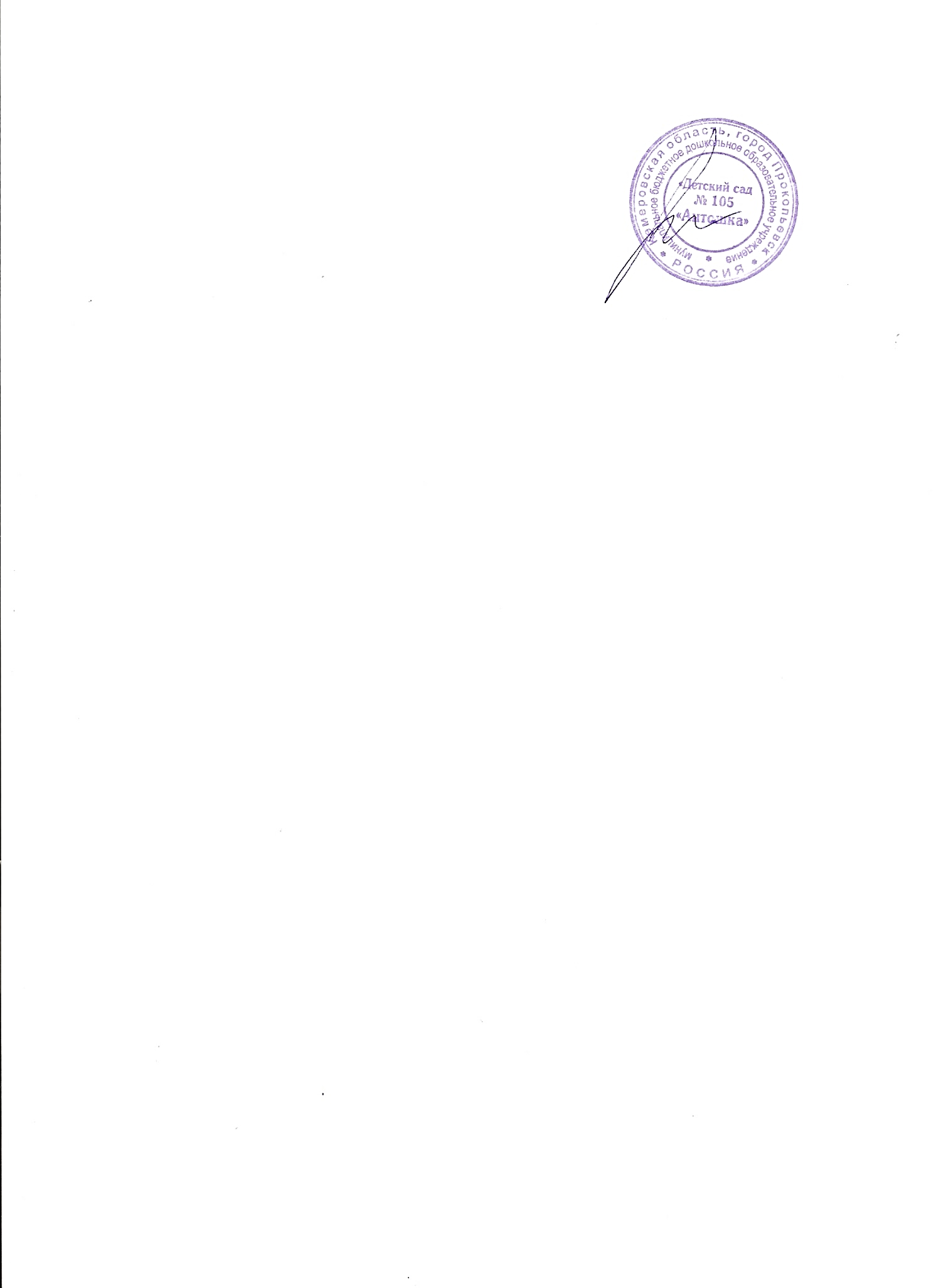 ПРИНЯТО							УТВЕРЖДАЮс учётом мнения участников	Заведующий МБДОУ «Детский сад №105»на заседании Педагогического совета			________________ /С.Н.Макарова	протокол №1от «31»августа2022				приказ №163 от 31.08.2022РАБОЧАЯ ПРОГРАММА воспитателя средней группы «Буратино»2022-2023 учебный годПрокопьевский городской округ,2022Составители: Орешкова Наталья Юрьевна, воспитатель МБДОУ «Детский сад №105»Ковалева Алена Сергеевна, воспитатель МБДОУ «Детский сад №105»Рабочая программа воспитателя средней группы «Буратино» муниципального бюджетного дошкольного образовательного учреждения «детский сад №105 «Антошка»Рабочая  программа воспитателя средней группы «Буратино» разработана в соответствии с основной образовательной программой дошкольного образования детского сада. Программа состоит из целевого, содержательного и организационного разделов, каждый из которых включает обязательную часть и часть, формируемую участниками образовательных отношений, а также ее краткой презентации.3.1. 	Учебно – методическое сопровождение Программы	  613.2.	Организация жизнедеятельности в средней группе 	643.3.	Организация развивающей предметно-пространственной среды	763.4	Программно- методическое обеспечение образовательного процесса по образовательным областям. Информационно-методическое 	обеспечение реализации основной общеобразовательной 	программы дошкольного образования803.5	Приложение                                                                     82I. ЦЕЛЕВОЙ РАЗДЕЛ1. 1. Пояснительная записка	Рабочая программа воспитателя средней группы «Буратино» (далее - Программа)разработана в соответствии с основной образовательной программой дошкольного образования муниципального бюджетного дошкольного образовательного учреждения «Детский сад №105 «Антошка» (далее ДОУ), с учетом Примерной образовательной программой дошкольного образования (одобрена Федеральным учебно-методическим объединением 20 мая 2015, №2/15)В основу формирования Программы заложена Образовательная программа дошкольного образования «От рождения до школы», под редакцией Н.Е. Вераксы, Т.С. Комаровой, М.А. Васильевой. Цель и задачи реализации рабочей программы воспитателя средней группы «Буратино»Цель Программы:проектирование социальных ситуаций развития ребенка и развивающей предметно-пространственной среды, обеспечивающих позитивную социализацию, мотивацию и поддержку индивидуальности детей через общение, игру, познавательно-исследовательскую деятельность и другие формы активности.Цель Программы достигается через решение следующих задач:сохранение и укрепление физического и психического здоровья детей, а также формирование ценности здорового образа жизни;обеспечение равных возможностей для полноценного развития каждого ребенка в период дошкольного детства независимо от места проживания, пола, нации, языка, социального статуса, психофизиологических и других особенностей (в том числе ограниченных возможностей здоровья);обеспечение преемственности целей, задач и содержания образования, реализуемых в рамках образовательных программ различных уровней (далее - преемственность основных образовательных программ дошкольного и начального общего образования);создание благоприятных условий развития детей в соответствии с их возрастными и индивидуальными особенностями, развитие способностей и творческого потенциала каждого ребенка как субъекта отношений с другими детьми, взрослыми и миром;объединение обучения и воспитания в целостный образовательный процесс на основе духовно-нравственных и социокультурных ценностей и принятых в обществе правил и норм поведения в интересах человека, семьи, общества;формирование общей культуры личности детей, в том числе ценностей здорового образа жизни, развития их социальных, нравственных, эстетических, интеллектуальных, физических качеств, инициативности, самостоятельности и ответственности ребёнка, формирования предпосылок учебной деятельности;обеспечения вариативности и разнообразия содержания программ и организационных форм дошкольного образования, возможности использования программ различной направленности с учетом образовательных потребностей, способностей и состояния здоровья детей;формирование социокультурной среды, соответствующей возрастным, индивидуальным, психологическим и физиологическим особенностям детей;обеспечение психолого-педагогической поддержки семьи и повышения компетентности родителей (законных представителей) в вопросах развития и образования, охраны и укрепления здоровья детей.Принципы и подходы к формированию рабочей программы воспитателя средней группы «Буратино»		В соответствии со ФГОС ДО Программа построена на следующих принципах: 1. Поддержка разнообразия детства. Современный мир характеризуется возрастающим многообразием и неопределенностью, отражающимися в самых разных аспектах жизни человека и общества. Многообразие социальных, личностных, культурных, языковых, этнических особенностей, религиозных и других общностей, ценностей и убеждений, мнений и способов их выражения, жизненных укладов особенно ярко проявляется в условиях Российской Федерации – государства с огромной территорией, разнообразными природными условиями, объединяющего многочисленные культуры, народы, этносы. Возрастающая мобильность в обществе, экономике, образовании, культуре требует от людей умения ориентироваться в этом мире разнообразия, способности сохранять свою идентичность и в то же время гибко, позитивно и конструктивно взаимодействовать с другими людьми, способности выбирать и уважать право выбора других ценностей и убеждений, мнений и способов их выражения.  Принимая вызовы современного мира, Программа рассматривает разнообразие как ценность, образовательный ресурс и предполагает использование разнообразия для обогащения образовательного процесса. ДОУ выстраивает образовательную деятельность с учетом региональной специфики, социокультурной ситуации развития каждого ребенка, его возрастных и индивидуальных особенностей, ценностей, мнений и способов их выражения. 2. Сохранение уникальности и самоценности детства как важного этапа в общем развитии человека. Самоценность детства – понимание детства как периода жизни значимого самого по себе, значимого тем, что происходит с ребенком сейчас, а не тем, что этот этап является подготовкой к последующей жизни. Этот принцип подразумевает полноценное проживание ребенком всех этапов детства (младенческого, раннего и дошкольного детства), обогащение (амплификацию) детского развития. 3. Позитивная социализация ребенка предполагает, что освоение ребенком культурных норм, средств и способов деятельности, культурных образцов поведения и общения с другими людьми, приобщение к традициям семьи, общества, государства происходят в процессе сотрудничества со взрослыми и другими детьми, направленного на создание предпосылок к полноценной деятельности ребенка в изменяющемся мире. 4. Личностно-развивающий и гуманистический характер взаимодействия взрослых (родителей - законных представителей), педагогических и иных работников ДОУ) и детей. Такой тип взаимодействия предполагает базовую ценностную ориентацию на достоинство каждого участника взаимодействия, уважение и безусловное принятие личности ребенка, доброжелательность, внимание к ребенку, его состоянию, настроению, потребностям, интересам. Личностно-развивающее взаимодействие является неотъемлемой составной частью социальной ситуации развития ребенка в организации, условием его эмоционального благополучия и полноценного развития.  5. Содействие и сотрудничество детей и взрослых, признание ребенка полноценным участником (субъектом) образовательных отношений. Этот принцип предполагает активное участие всех субъектов образовательных отношений – как детей, так и взрослых – в реализации программы. Каждый участник имеет возможность внести свой индивидуальный вклад в ход игры, занятия, проекта, обсуждения, в планирование образовательного процесса, может проявить инициативу. Принцип содействия предполагает диалогический характер коммуникации между всеми участниками образовательных отношений. Детям предоставляется возможность высказывать свои взгляды, свое мнение, занимать позицию и отстаивать ее, принимать решения и брать на себя ответственность в соответствии со своими возможностями.  6. Сотрудничество ДОУ с семьей. Сотрудничество, кооперация с семьей, открытость в отношении семьи, уважение семейных ценностей и традиций, их учет в образовательной работе являются важнейшим принципом образовательной программы. Сотрудники ДОУ должны знать об условиях жизни ребенка в семье, понимать проблемы, уважать ценности и традиции семей воспитанников. Основная образовательная программа предполагает разнообразные формы сотрудничества с семьей, как в содержательном, так и в организационном планах.  7. Сетевое взаимодействие с организациями социализации, образования, охраны здоровья и другими партнерами, которые могут внести вклад в развитие и образование детей, а также использование ресурсов местного сообщества и вариативных программ дополнительного образования детей для обогащения детского развития. В соответствии с Программой детский сад устанавливает партнерские отношения не только с семьями детей, но и с другими организациями и лицами, которые могут способствовать обогащению социального и/или культурного опыта детей, приобщению детей к национальным традициям (посещение театров, музеев, освоение программ дополнительного образования), к природе и истории родного края; содействовать проведению совместных проектов, экскурсий, праздников, посещению концертов, а также удовлетворению особых потребностей детей, оказанию психолого- педагогической и/или медицинской поддержки в случае необходимости (консультационный пункт, центр  и др.).  8. Индивидуализация дошкольного образования предполагает такое построение образовательной деятельности, которое открывает возможности для индивидуализации образовательного процесса, появления индивидуальной траектории развития каждого ребенка с характерными для данного ребенка спецификой и скоростью, учитывающей его интересы, мотивы, способности и возрастно-психологические особенности. При этом сам ребенок становится активным в выборе содержания своего образования, разных форм активности. Для реализации этого принципа необходимы регулярное наблюдение за развитием ребенка, сбор данных о нем, анализ его действий и поступков; помощь ребенку в сложной ситуации; предоставление ребенку возможности выбора в разных видах деятельности, акцентирование внимания на инициативности, самостоятельности и активности ребенка. 9. Возрастная адекватность образования. Этот принцип предполагает подбор педагогом содержания и методов дошкольного образования в соответствии с возрастными особенностями детей. Важно использовать все специфические виды детской деятельности (игру, коммуникативную и познавательно-исследовательскую деятельность, творческую активность, обеспечивающую художественно-эстетическое развитие ребенка), опираясь на особенности возраста и задачи развития, которые должны быть решены в дошкольном возрасте. Деятельность педагога должна быть мотивирующей и соответствовать психологическим законам развития ребенка, учитывать его индивидуальные интересы, особенности и склонности. 10. Развивающее вариативное образование. Этот принцип предполагает, что образовательное содержание предлагается ребенку через разные виды деятельности с учетом его актуальных и потенциальных возможностей усвоения этого содержания и совершения им тех или иных действий, с учетом его интересов, мотивов и способностей. Данный принцип предполагает работу педагога с ориентацией на зону ближайшего развития ребенка (Л.С. Выготский), что способствует развитию, расширению как явных, так и скрытых возможностей ребенка. 11. Полнота содержания и интеграция отдельных образовательных областей. В соответствии со Стандартом Программа предполагает всестороннее социально- коммуникативное, познавательное, речевое, художественно-эстетическое и физическое развитие детей посредством различных видов детской активности. Деление Программы на образовательные области не означает, что каждая образовательная область осваивается ребенком по отдельности, в форме изолированных занятий по модели школьных предметов. Между отдельными разделами Программы существуют многообразные взаимосвязи: познавательное развитие тесно связано с речевым и социально-коммуникативным, художественно-эстетическое – с познавательным и речевым и т.п. Содержание образовательной деятельности в одной конкретной области тесно связано с другими областями. Такая организация образовательного процесса соответствует особенностям развития детей раннего и дошкольного возраста. 12. Инвариантность ценностей и целей при вариативности средств реализации и достижения целей Программы. Стандарт и Программа задают инвариантные ценности и ориентиры, с учетом которых ДОУ самостоятельно осуществляет выбор образовательных программ, способы их реализации, учитывает многообразие конкретных социокультурных, географических, климатических условий организации образовательной деятельности, разнородность состава групп воспитанников, их особенностей и интересов, запросов родителей (законных представителей), интересов и предпочтений педагогов и т.п.  Подходы к формированию Программы: - Системный подход. Сущность: относительно самостоятельные компоненты рассматриваются как совокупность взаимосвязанных компонентов: цели образования, субъекты педагогического процесса: педагог и воспитанник, содержание образования, методы, формы, средства педагогического процесса. Задача воспитателя: учет взаимосвязи компонентов.- Личностно-ориентированный подход. Сущность: Личность как цель, субъект, результат и главный критерий эффективности педагогического процесса. Задача воспитателя: создание условий для саморазвития задатков и творческого потенциала личности.- Деятельностный подход. Сущность: деятельность – основа, средство и условие развития личности, это целесообразное преобразование модели окружающей действительности. Задачи воспитателя: выбор и организация деятельности ребенка с позиции субъекта познания труда и общения (активность самого). - Индивидуальный подход. Сущность: учет индивидуальных особенностей каждого ребенка. Задачи воспитателя: индивидуальный подход необходим каждому ребенку,  как «трудному», так и благополучному, т.к. помогает ему осознать свою индивидуальность, научиться управлять своим поведением, эмоциями, адекватно оценивать собственные сильные и слабые стороны. - Аксиологический (ценностный) подход предусматривает организацию воспитания на основе определенных ценностей, которые, с одной стороны, становятся целью и результатом воспитания, а с другой – его средством.- Компетентностный подход основным результатом образовательной деятельности становится формирование основ компетентностей как постоянно развивающейся способности воспитанников самостоятельно действовать при решении актуальных проблем, т.е. быть готовым: решать проблемы в сфере учебной деятельности; объяснять явления действительности, их сущность, причины, ориентироваться в проблемах современной жизни; решать проблемы, связанные с реализацией определённых социальных ролей.- Культурологический подход – методологическое основание процесса воспитания, предусматривающее опору в обучении и воспитании на национальные традиции народа, его культуру, национальные и этнические особенности.1.2.Значимые для разработки и реализации рабочей программы воспитателя средней группы «Буратино» характеристики, в том числе характеристики особенностей развития среднего дошкольного возраста.Характеристики особенностей развития детей среднего дошкольного возраста представлены через возрастные периоды детей, социальные ситуации развития детей в определённом возрастном периоде и их ведущие деятельности (таблица 1).Таблица 1. – Характеристики детей среднего дошкольного возрастаСпецифика дошкольного детства (гибкость, пластичность развития ребенка, высокий разброс вариантов его развития, его непосредственность и непроизвольность) не позволяет требовать от ребенка дошкольного возраста достижения конкретных образовательных результатов и обусловливает необходимость определения результатов освоения образовательной программы в виде целевых ориентиров.          Целевые ориентиры дошкольного образования, представленные в ФГОС ДО  следует рассматривать, как социально-нормативные возрастные характеристики возможных достижений ребенка. Это ориентир для педагогов и родителей, обозначающий направленность воспитательной деятельности взрослых.           Целевые ориентиры, обозначенные в ФГОС ДО, являются общими для всего образовательного пространства Российской Федерации.Целевые ориентиры образования в среднем возрастеребенок интересуется окружающими предметами и активно действует с ними; эмоционально вовлечен в действия с игрушками и другими предметами, стремится проявлять настойчивость в достижении результата своих действий;использует специфические, культурно фиксированные предметные действия, знает назначение бытовых предметов (ложки, расчески, карандаша и пр.) и умеет пользоваться ими. Владеет простейшими навыками самообслуживания; стремится проявлять самостоятельность в бытовом и игровом поведении; проявляет навыки опрятности;проявляет отрицательное отношение к грубости, жадности;соблюдает правила элементарной вежливости (самостоятельно или по напоминанию говорит «спасибо», «здравствуйте» и т. п.); имеет первичные представления об элементарных правилах поведения в детском саду, дома, на улице и старается их соблюдать;владеет активной речью, включенной в общение; может обращаться с вопросами и просьбами, понимает речь взрослых; знает названия окружающих предметов и игрушек; речь становится полноценным средством общения с другими детьми;стремится к общению со взрослыми и активно подражает им в движениях и действиях; появляются игры, в которых ребенок воспроизводит действия взрослого; эмоционально откликается на игру, предложенную взрослым, принимает игровую задачу;проявляет интерес к сверстникам; наблюдает за их действиями и подражает им. Проявляет интерес к совместным играм небольшими группами;проявляет интерес к окружающему миру природы, с интересом участвует в сезонных наблюдениях.с пониманием следит за действиями героев кукольного театра; проявляет желание участвовать в театрализованных и сюжетно – ролевых играх;проявляет интерес к стихам, песням и сказкам, рассматриванию картинки, стремится двигаться под музыку; эмоционально откликается на различные произведения культуры и искусства;проявляет интерес к продуктивной деятельности (лепка, рисование, конструирование, аппликация);у ребенка развита крупная моторика, он стремится осваивать различные виды движения (бег, лазанье, перешагивание и пр.); с интересом участвует в подвижных играх с простым содержанием, несложными движениямиСистема оценки результатов освоения Программы          В соответствии с ФГОС ДО, целевые ориентиры не подлежат непосредственной оценке, в том числе в виде педагогической диагностики (мониторинга), и не являются основанием для их формального сравнения с реальными достижениями детей. Они не являются основой объективной оценки соответствия установленным требованиям образовательной деятельности и подготовки детей.Как следует из ФГОС ДО, целевые ориентиры не могут служить непосредственным основанием при решении управленческих задач, включая:аттестацию педагогических кадров;оценку качества образования;оценку как итогового, так и промежуточного уровня развития детей, в том числе в рамках мониторинга (в том числе в форме тестирования, с использованием методов, основанных на наблюдении, или иных методов измерения результативности детей);оценку выполнения муниципального (государственного) задания посредством их включения в показатели качества выполнения задания;           В ходе своей работы выстраиваем индивидуальную траекторию развития каждого ребенка. Для этого необходим инструментарий оценки своей работы, который позволит оптимальным образом выстраивать взаимодействие с детьми.           В представленной системе оценки результатов освоения Программы отражены современные тенденции, связанные с изменением понимания оценки качества дошкольного образования.            Педагогическая диагностика.           Реализация Образовательной программы предполагает оценку индивидуального развития детей. Такая оценка производится педагогическим работником в рамках педагогической диагностики (оценки индивидуального развития детей дошкольного возраста, связанной с оценкой эффективности педагогических действий и лежащей в основе их дальнейшего планирования).Педагогическая диагностика проводится в ходе наблюдений за активностью детей в спонтанной и специально организованной деятельности. Инструментарий для педагогической диагностики — карты наблюдений детского развития, позволяющие фиксировать индивидуальную динамику и перспективы развития каждого ребенка в ходе:-  коммуникации со сверстниками и взрослыми (как меняются способы установления и поддержания контакта, принятия совместных решений, разрешения конфликтов, лидерства и пр.);-  игровой деятельности;- познавательной деятельности (как идет развитие детских способностей, познавательной активности);- проектной деятельности (как идет развитие детской инициативности, ответственности и автономии, как развивается умение планировать и организовывать свою деятельность);-   художественной деятельности;-  физического развития.        Результаты педагогической диагностики могут использоваться исключительно для решения следующих образовательных задач:1) индивидуализации образования (в том числе поддержки ребенка, построения его образовательной траектории или профессиональной коррекции особенностей его развития);2) оптимизации работы с группой детей.   В ходе образовательной деятельности педагоги должны создавать диагностические ситуации, чтобы оценить индивидуальную динамику детей и скорректировать свои действия.   Степень реального развития этих характеристик и способности ребенка их проявлять к моменту перехода на следующий уровень образования могут существенно варьировать у разных детей в силу различий в условиях жизни и индивидуальных особенностей развития конкретного ребенка.     Инструментарий педагогической диагностики представляет собой: проблемные ситуации, вопросы, поручения, ситуации наблюдения, которые вместе выявляют и определяют уровень формирования у ребенка того или иного параметра оценки. Следует отметить, что часто в период проведения педагогической диагностики данные ситуации, вопросы и поручения могут повторяться, с тем чтобы уточнить качество оцениваемого параметра. Это возможно, когда ребенок длительно отсутствовал в группе или когда имеются расхождения определенного параметра между педагогами, работающими с этой группой детей. Музыкальный и физкультурный  руководители, педагоги дополнительного образования принимают участие в обсуждении достижений детей группы, но разрабатывают свои диагностические критерии в соответствии со своей должностной инструкцией и направленностью образовательной деятельности.    Важно отметить, что каждый параметр педагогической оценки может быть диагностирован несколькими методами, с тем чтобы достичь определенной точности. Также одна проблемная ситуация может быть направлена на оценку нескольких параметров, в том числе из разных образовательных областей.Основные диагностические методы:- наблюдение;- проблемная (диагностическая) ситуация;- беседа. Формы проведения педагогической диагностики:- индивидуальная;- подгрупповая;- групповая.Педагогическая диагностика проводится в начале учебного года: 01.09 – 15.09, и в конце: 15.05 – 31.05. (см.  приложения).	II. Содержательный разделСодержание психолого-педагогической работы по пяти образовательным областям. 	Обязательная часть Программы на основе основной общеобразовательной программы дошкольного образования «От рождения до школы» (под ред. Н. Е. Вераксы, Т. С. Комаровой, М. А. Васильевой). Содержание психолого-педагогической  работы  ориентировано  на разностороннее развитие детей от 4 до 5 лет с учетом их возрастных и индивидуальных особенностей. Задачи психолого-педагогической работы по формированию физических интеллектуальных  и  личностных  качеств детей решаются интегрировано в ходе освоения всех образовательных областей наряду с задачами, отражающими специфику каждой образовательной области, с обязательным психологическим сопровождением. При этом решение программных образовательных задач предусматривается не только в рамках непосредственно образовательной деятельности, но и в ходе режимных моментов — как в совместной деятельности взрослого и детей, так и в самостоятельной деятельности детей.Программа предполагает создание следующих психолого-педагогических условий, обеспечивающих развитие ребенка в соответствии с его возрастными и индивидуальными возможностями и интересами:обеспечение эмоционального благополучия ребенка за счет уважения его индивидуальности, принятия его таким, какой он есть;воспитание у детей доброжелательного и внимательного отношения к людям, на примере доброжелательного и внимательного отношения педагога к детям; установление понятийных для детей правил взаимодействия, поддержка инициативы дошкольников для совместного разрешения возникших проблемных ситуаций;формирование образовательной среды для развития детской самостоятельности (инициативность, автономия, ответственность);создание условий для развития свободной игровой деятельности;стимулирование детской познавательной активности;развитие проектной деятельности воспитанников;создание необходимых условий для самовыражения средствами искусства;стимулирование физической активности детей, создание условий для их физического развития.Содержание Программы включает совокупность образовательных областей, которые обеспечивают разностороннее развитие детей с учетом их возрастных и индивидуальных особенностей по основным направлениям:социально-коммуникативное развитие;познавательное развитие;речевое развитие;художественно-эстетическое;физическое развитие.2.1.1.Образовательная область«СОЦИАЛЬНО - КОММУНИКАТИВНОЕ РАЗВИТИЕ»          «Социально-коммуникативное развитие направлено на усвоение норм и ценностей, принятых в обществе, включая моральные и нравственные ценности; развитие общения и взаимодействия ребенка со взрослыми и сверстниками; становление самостоятельности, целенаправленности и саморегуляции собственных действий; развитие социального и эмоционального интеллекта, эмоциональной отзывчивости, сопереживания, формирование готовности к совместной деятельности со сверстниками, формирование уважительного отношения и чувства принадлежности к своей семье и к сообществу детей и взрослых в Организации; формирование позитивных установок к различным видам труда и творчества; формирование основ безопасного поведения в быту, социуме, природе».  Основные цели и задачи:Социализация, развитие общения, нравственное воспитание.Ребенок в семье и сообществе.Самообслуживание, самостоятельность, трудовое воспитание.Формирование основ безопасности.Социализация, развитие общения, нравственное воспитание          Способствовать формированию личностного отношения ребенка к соблюдению (и нарушению) моральных норм: взаимопомощи, сочувствия обиженному и несогласия с действиями обидчика; одобрения действий того, кто поступил справедливо, уступил по просьбе сверстника (разделил кубики поровну).          Продолжать работу по формированию доброжелательных взаимоотношений между детьми (рассказывать о том, чем хорош каждый воспитанник, помогать каждому ребенку как можно чаще убеждаться в том, что он хороший, что его любят и пр.).Учить коллективным играм, правилам добрых взаимоотношений.Воспитывать скромность, отзывчивость, желание быть справедливым, сильным и смелым; учить испытывать чувство стыда за неблаговидный поступок.          Напоминать детям о необходимости здороваться, прощаться, называть работников дошкольного учреждения по имени и отчеству, не вмешиваться в разговор взрослых, вежливо выражать свою просьбу, благодарить за оказанную услугу. Ребенок в семье и сообществе, патриотическое воспитаниеОбраз Я. Формировать представления о росте и развитии ребенка, его прошлом, настоящем и будущем («я был маленьким, я расту, я буду взрослым»). Формировать первичные представления детей об их правах (на игру, доброжелательное отношение, новые знания и др.) и обязанностях в группе детского сада, дома, на улице, на природе (самостоятельнокушать, одеваться, убирать игрушки и др.). Формировать у каждого ребенка уверенность в том, что он хороший, что его любят.            Формировать первичные гендерные представления (мальчики сильные, смелые; девочки нежные, женственные).Семья. Углублять представления детей о семье, ее членах. Дать первоначальные представления о родственных отношениях (сын, мама, папа, дочь и т. д.). Интересоваться тем, какие обязанности по дому есть у ребенка (убирать игрушки, помогать накрывать на стол и т.п.).Детский сад. Продолжать знакомить детей с детским садом и его сотрудниками. Совершенствовать умение свободно ориентироваться в помещениях детского сада. Закреплять навыки бережного отношения к вещам, учить использовать их по назначению, ставить на место.          Знакомить с традициями детского сада. Закреплять представления ребенка о себе как о члене коллектива, развивать чувство общности с другими детьми.Формировать умение замечать изменения в оформлении группы и зала, участка детского сада (как красиво смотрятся яркие, нарядные игрушки, рисунки детей и т. п.). Привлекать к обсуждению и посильному участию в оформлении группы, к созданию ее символики и традиций.Самообслуживание, самостоятельность трудовое воспитаниеКультурно-гигиенические навыки. Продолжать воспитывать у детей опрятность, привычку следить за своим внешним видом.            Воспитывать привычку самостоятельно умываться, мыть руки с мылом перед едой, по мере загрязнения, после пользования туалетом.           Закреплять умение пользоваться расческой, носовым платком; при кашле и чихании отворачиваться, прикрывать рот и нос носовым платком.           Совершенствовать навыки аккуратного приема пищи: умение брать пищу понемногу, хорошо пережевывать, есть бесшумно, правильно пользоватьсястоловыми приборами (ложка, вилка), салфеткой, полоскать рот после еды.Самообслуживание. Совершенствовать умение самостоятельно одеваться, раздеваться. Приучать аккуратно складывать и вешать одежду, с помощью взрослого приводить ее в порядок (чистить, просушивать). Воспитывать стремление быть аккуратным, опрятным.Приучать самостоятельно готовить свое рабочее место и убирать его после окончания занятий рисованием, лепкой, аппликацией (мыть баночки, кисти, протирать стол и т. д.)Общественно-полезный труд. Воспитывать у детей положительное отношение к труду, желание трудиться. Формировать ответственное отношение к порученному заданию (умение и желание доводить дело до конца, стремление сделать его хорошо).          Воспитывать умение выполнять индивидуальные и коллективные поручения, понимать значение результатов своего труда для других; формировать умение договариваться с помощью воспитателя о распределении коллективной работы, заботиться о своевременном завершении совместного задания. Поощрять инициативу в оказании помощи товарищам, взрослым.          Приучать детей самостоятельно поддерживать порядок в групповой комнате и на участке детского сада: убирать на место строительный материал, игрушки; помогать воспитателю подклеивать книги, коробки.          Учить детей самостоятельно выполнять обязанности дежурных по столовой: аккуратно расставлять хлебницы, чашки с блюдцами, глубокие тарелки, ставить салфетницы, раскладывать столовые приборы (ложки, вилки, ножи).Труд в природе. Поощрять желание детей ухаживать за растениями и животными; поливать растения, кормить рыб, мыть поилки, наливать в них воду, класть корм в кормушки (при участии воспитателя).          В весенний, летний и осенний периоды привлекать детей к посильной работе на огороде и в цветнике (посев семян, полив, сбор урожая); в зимний период — к расчистке снега. Приобщать детей к работе по выращиванию зелени для корма птицам в зимнее время; к подкормке зимующих птиц.     Формировать стремление помогать воспитателю приводить в порядок используемое в трудовой деятельности оборудование (очищать, просушивать, относить в отведенное место).Уважение к труду взрослых. Знакомить детей с профессиями близких людей, подчеркивая значимость их труда. Формировать интерес к профессиям родителей. Формы организации трудовой деятельности   - Поручения:    - Коллективный труд   -ДежурствоТипы организации труда детей-индивидуальный труд;-труд рядом;-общий труд;-совместный труд.Методы и приемы трудового воспитания детейI.  Методы, направленные на формирование нравственных представлений, суждений, оценок:-решение небольших логических задач, отгадывание загадок;-приучение к размышлению, эвристические беседы;-беседы на этические темы;-чтение художественной литературы;-рассматривание иллюстраций;-рассказывание по картинам, иллюстрациям, их обсуждение;-просмотр телепередач, мультфильмов, видеофильмов;-задачи на решение коммуникативных ситуаций;-придумывание сказок.II.        Методы, направленные на создание у детей практического опыта трудовой деятельности:-приучение к положительным формам общественного поведения;-показ действий;-примеры взрослого и детей;-целенаправленное наблюдение;-организация интересной деятельности;-разыгрывание коммуникативных ситуаций;-создание контрольных педагогических ситуаций.Формирование основ безопасностиБезопасное поведение в природе. Продолжать знакомить с многообразием животного и растительного мира, с явлениями неживой природы.     Формировать элементарные представления о способах взаимодействия с животными и растениями, о правилах поведения в природе.      Формировать понятия: «съедобное», «несъедобное», «лекарственные растения». Знакомить с опасными насекомыми и ядовитыми растениями.Безопасность на дорогах. Развивать наблюдательность, умение ориентироваться в помещении и на участке детского сада, в ближайшей местности.          Продолжать знакомить с понятиями «улица», «дорога», «перекресток», «остановка общественного транспорта» и элементарными правилами поведения на улице. Подводить детей к осознанию необходимости соблюдать правила дорожного движения.           Уточнять знания детей о назначении светофора и работе полицейского.           Знакомить с различными видами городского транспорта, особенностями их внешнего вида и назначения («Скорая помощь», «Пожарная», машина МЧС, «Полиция», трамвай, троллейбус, автобус).           Знакомить со знаками дорожного движения «Пешеходный переход», «Остановка общественного транспорта».           Формировать навыки культурного поведения в общественном транспорте.Безопасность собственной жизнедеятельности. Знакомить с правилами безопасного поведения во время игр. Рассказывать о ситуациях, опасных для жизни и здоровья.                Знакомить с назначением, работой и правилами пользования бытовыми электроприборами (пылесос, электрочайник, утюг и др.).            Закреплять умение пользоваться столовыми приборами (вилка, нож), ножницами.           Знакомить с правилами езды на велосипеде. Знакомить с правилами поведения с незнакомыми людьми.           Рассказывать детям о работе пожарных, причинах возникновенияпожаров и правилах поведения при пожаре. Основные принципы работы по воспитанию у детей навыков безопасного поведения:Важно не механическое заучивание детьми правил безопасного поведения, а воспитание у них навыков безопасного поведения в окружающей обстановке.Педагоги и родители не должны ограничиваться словами и показом картинок (хотя это тоже важно). С детьми надо рассматривать и анализировать различные жизненные ситуации, если возможно, проигрывать их в реальной обстановке.Занятия проводить только по графику и плану, а использовать каждую возможность (ежедневно) в процессе игр, прогулок и т.д., чтобы помочь детям полностью усвоить правила, обращать внимание детей на ту или иную сторону правил.Развивать ребенка: его координацию движений, внимание, наблюдательность, реакцию и т.д. Эти качества очень нужны и для безопасного поведения«Социально-нравственное воспитание дошкольников» Р.С. Буре«Формирование основ безопасности у дошкольников» К.Ю. Белая«Трудовое воспитание в детском саду» Л.В. Куцакова«Знакомим дошкольников с правилами дорожного движения»  Т.Ф. СаулинаКартотека сюжетно-ролевых игр  2.1.2. Образовательная область«ПОЗНАВАТЕЛЬНОЕ РАЗВИТИЕ»          «Познавательное развитие предполагает развитие интересов детей, любознательности и познавательной мотивации; формирование познавательных действий, становление сознания; развитие воображения и творческой активности; формирование первичных представлений о себе, других людях, объектах окружающего мира, о свойствах и отношениях объектов окружающего мира (форме, цвете, размере, материале, звучании, ритме, темпе, количестве, числе, части и целом, пространстве и времени, движении и покое, причинах и следствиях и др.), о малой родине и Отечестве, представлений о социокультурных ценностях нашего народа, об отечественных традициях и праздниках, о планете Земля как общем доме людей, об особенностях ее природы, многообразии стран и народов мира». Основные цели и задачи:Формирование элементарных математических представлений.Развитие познавательно-исследовательской деятельности.Ознакомление с предметным окружением. Ознакомление с социальным миром. Ознакомление с миром природы.Формирование элементарных математических представленийКоличество и счет. Дать детям представление о том, что множество («много») может состоять из разных по качеству элементов: предметов разного цвета, размера, формы; учить сравнивать части множества, определяя их равенство или неравенство на основе составления пар предметов (не прибегая к счету). Вводить в речь детей выражения: «Здесь много кружков, одни — красного цвета, а другие — синего; красных кружков больше, чем синих, а синих меньше, чем красных» или «красных и синих кружков поровну».          Учить считать до 5 (на основе наглядности), пользуясь правильными приемами счета: называть числительные по порядку; соотносить каждое числительное только с одним предметом пересчитываемой группы; относить последнее числительное ко всем пересчитанным предметам, например: «Один, два, три — всего три кружка». Сравнивать две группы предметов, именуемые числами 1–2, 2–2, 2–3, 3–3, 3–4, 4–4, 4–5, 5–5.                  Формировать представления о порядковом счете, учить правильно пользоваться количественными и порядковыми числительными, отвечать на вопросы «Сколько?», «Который по счету?», «На котором месте?».           Формировать представление о равенстве и неравенстве групп на основе счета: «Здесь один, два зайчика, а здесь одна, две, три елочки. Елочек больше, чем зайчиков; 3 больше, чем 2, а 2 меньше, чем 3».           Учить уравнивать неравные группы двумя способами, добавляя к меньшей группе один (недостающий) предмет или убирая из большей группы один (лишний) предмет («К 2 зайчикам добавили 1 зайчика, стало 3 зайчика и елочек тоже 3. Елочек и зайчиков поровну — 3 и 3» или: «Елочек больше (3), а зайчиков меньше (2). Убрали 1 елочку, их стало тоже 2. Елочек и зайчиков стало поровну: 2 и 2»).            Отсчитывать предметы из большего количества; выкладывать, приносить определенное количество предметов в соответствии с образцом или заданным числом в пределах 5 (отсчитай 4 петушка, принеси 3 зайчика).На основе счета устанавливать равенство (неравенство) групп предметов в ситуациях, когда предметы в группах расположены на разном расстоянии друг от друга, когда они отличаются по размерам, по форме расположения в пространстве.Величина. Совершенствовать умение сравнивать два предмета по величине (длине, ширине, высоте), а также учить сравнивать два предмета по толщине путем непосредственного наложения или приложения их друг к другу; отражать результаты сравнения в речи, используя прилагательные (длиннее — короче, шире — уже, выше — ниже, толще — тоньше или равные (одинаковые) по длине, ширине, высоте, толщине).               Учить сравнивать предметы по двум признакам величины (красная лента длиннее и шире зеленой, желтый шарфик короче и уже синего).          Устанавливать размерные отношения между 3–5 предметами разной длины (ширины, высоты), толщины, располагать их в определенной последовательности — в порядке убывания или нарастания величины. Вводить в активную речь детей понятия, обозначающие размерные отношения предметов (эта (красная) башенка — самая высокая, эта (оранжевая) — пониже, эта (розовая) — еще ниже, а эта (желтая) — самая низкая» и т. д.).Форма. Развивать представление детей о геометрических фигурах: круге, квадрате, треугольнике, а также шаре, кубе. Учить выделять особые признаки фигур с помощью зрительного и осязательно-двигательного анализаторов (наличие или отсутствие углов, устойчивость, подвижность и др.).                                     Познакомить детей с прямоугольником, сравнивая его с кругом, квадратом, треугольником. Учить различать и называть прямоугольник, его элементы: углы и стороны.           Формировать представление о том, что фигуры могут быть разных размеров: большой — маленький куб (шар, круг, квадрат, треугольник, прямоугольник).           Учить соотносить форму предметов с известными геометрическими фигурами: тарелка — круг, платок — квадрат, мяч — шар, окно, дверь — прямо- угольник и др.Ориентировка в пространстве. Развивать умения определять пространственные направления от себя, двигаться в заданном направлении (вперед — назад, направо — налево, вверх — вниз); обозначать словами положение предметов по отношению к себе (передо мной стол, справа от меня дверь, слева — окно, сзади на полках — игрушки).              Познакомить с пространственными отношениями: далеко — близко (дом стоит близко, а березка растет далеко).Ориентировка во времени. Расширять представления детей о частях суток, их характерных особенностях, последовательности (утро — день — вечер — ночь). Объяснить значение слов: «вчера», «сегодня», «завтра»Развитие познавательно- исследовательской деятельностиПознавательно-исследовательская деятельность. Продолжать знакомить детей с обобщенными способами исследования разных объектов с помощью специально разработанных систем сенсорных эталонов, помогать осваивать перцептивные действия. Формировать умение получать сведения о новом объекте в процессе его практического исследования.       	Формировать умение выполнять ряд последовательных действий в соответствии с задачей и предлагаемым алгоритмом деятельности. Учить понимать и использовать в познавательно-исследовательской деятельности модели, предложенные взрослым. Сенсорное развитие. Продолжать работу по сенсорному развитию в разных видах деятельности. Обогащать сенсорный опыт, знакомя детей с широким кругом предметов и объектов, с новыми способами их обследования. Закреплять полученные ранее навыки обследования предметов и объектов.     Совершенствовать восприятие детей путем активного использования всех органов чувств (осязание, зрение, слух, вкус, обоняние). Обогащать чувственный опыт и умение фиксировать полученные впечатления в речи.     	Продолжать знакомить с геометрическими фигурами (круг, треугольник, квадрат, прямоугольник, овал), с цветами (красный, синий, зеленый, желтый, оранжевый, фиолетовый, белый, серый).      	Развивать осязание. Знакомить с различными материалами на ощупь, путем прикосновения, поглаживания (характеризуя ощущения: гладкое, холодное, пушистое, жесткое, колючее и др.).      	Формировать образные представления на основе развития образного восприятия в процессе различных видов деятельности.     	 Развивать умение использовать эталоны как общепринятые свойства и качества предметов (цвет, форма, размер, вес и т. п.); подбирать предметы по 1–2 качествам (цвет, размер, материал и т. п.). Проектная деятельность. Развивать первичные навыки в проектно- исследовательской деятельности, оказывать помощь в оформлении ее результатов и создании условий для их презентации сверстникам. Привлекать родителей к участию в исследовательской деятельности детей.Дидактические игры. Учить детей играм, направленным на закрепление представлений о свойствах предметов, совершенствуя умение сравнивать предметы по внешним признакам, группировать; составлять целое из частей (кубики, мозаика, пазлы).            Совершенствовать тактильные, слуховые, вкусовые ощущения детей («Определи на ощупь (по вкусу, по звучанию)»). Развивать наблюдательность и внимание («Что изменилось?», «У кого колечко?»).    Помогать детям осваивать правила простейших настольно-печатных игр («Домино», «Лото»).Ознакомление с предметным окружением          Создавать условия для расширения представлений детей об объектах окружающего мира. Рассказывать о предметах, необходимых детям в разных видах деятельности (игре, труде, рисовании, аппликации и т. д.). Расширять знания детей об общественном транспорте (автобус, поезд, самолет, теплоход).           Продолжать знакомить детей с признаками предметов, побуждать определять их цвет, форму, величину, вес. Рассказывать о материалах (стекло, металл, резина, кожа, пластмасса), из которых сделаны предметы, об их свойствах и качествах. Объяснять целесообразность изготовления предмета из определенного материала (корпус машин — из металла, шины — из резины и т. п.).           Формировать элементарные представления об изменении видов человеческого труда и быта на примере истории игрушки и предметов обихода.Ознакомление с социальным миром           Расширять представления о правилах поведения в общественных местах.           Расширять знания детей об общественном транспорте (автобус, поезд, самолет, теплоход).           Формировать первичные представления о школе.           Продолжать знакомить с культурными явлениями (театром, цирком, зоопарком, вернисажем), их атрибутами, людьми, работающими в них, правилами поведения.               Рассказывать о самых красивых местах родного города (поселка), его достопримечательностях. Дать детям доступные их пониманию представления о государственных праздниках. Рассказывать о Российской армии, о воинах, которые охраняют нашу Родину (пограничники, моряки, летчики).            Дать элементарные представления о жизни и особенностях труда в городе и в сельской местности (с опорой на опыт детей). Продолжать знакомить с различными профессиями (шофер, почтальон, продавец, врач 81 и т. д.); расширять и обогащать представления о трудовых действиях, орудиях труда, результатах труда.           Познакомить детей с деньгами, возможностями их использования.           Продолжать воспитывать любовь к родному краю; рассказывать детям о самых красивых местах родного города (поселка), его достопримечательностях.           Дать детям доступные их пониманию представления о государственных праздниках.           Рассказывать о Российской армии, о воинах, которые охраняют нашу Родину (пограничники, моряки, летчики).Ознакомление с миром природы          Расширять представления детей о природе.          Знакомить с домашними животными, декоративными рыбками (с золотыми рыбками, кроме вуалехвоста и телескопа, карасем и др.), птицами (волнистые попугайчики, канарейки и др.).           Знакомить детей с представителями класса пресмыкающихся (ящерица, черепаха), их внешним видом и способами передвижения (у ящерицы продолговатое тело, у нее есть длинный хвост, который она может сбросить; ящерица очень быстро бегает).           Расширять представления детей о некоторых насекомых (муравей, бабочка, жук, божья коровка).             Расширять представления о фруктах (яблоко, груша, слива, персик и др.), овощах (помидор, огурец, морковь, свекла, лук и др.) и ягодах (малина, смородина, крыжовник и др.), грибах (маслята, опята, сыроежки и др.).             Закреплять знания детей о травянистых и комнатных растениях (бальзамин, фикус, хлорофитум, герань, бегония, примула и др.); знакомить со способами ухода за ними.                Учить узнавать и называть 3–4 вида деревьев (елка, сосна, береза, клен и др.).            В процессе опытнической деятельности расширять представления детей о свойствах песка, глины и камня.            Организовывать наблюдения за птицами, прилетающими на участок (ворона, голубь, синица, воробей, снегирь и др.), подкармливать их зимой.           Закреплять представления детей об условиях, необходимых для жизни людей, животных, растений (воздух, вода, питание и т. п.).          Учить детей замечать изменения в природе.           Рассказывать об охране растений и животных.Сезонные наблюдения Осень. Учить детей замечать и называть изменения в природе: похолодало, осадки, ветер, листопад, созревают плоды и корнеплоды, птицы улетают на юг.          Устанавливать простейшие связи между явлениями живой и неживой природы (похолодало — исчезли бабочки, жуки; отцвели цветы и т. д.).          Привлекать к участию в сборе семян растений. Зима. Учить детей замечать изменения в природе, сравнивать осенний и зимний пейзажи.            Наблюдать за поведением птиц на улице и в уголке природы.          Рассматривать и сравнивать следы птиц на снегу. Оказывать помощь зимующим птицам, называть их.          Расширять представления детей о том, что в мороз вода превращается в лед, сосульки; лед и снег в теплом помещении тают. Привлекать к участию в зимних забавах: катание с горки на санках, ходьба на лыжах, лепка поделок из снега.Весна. Учить детей узнавать и называть время года; выделять признаки весны: солнышко стало теплее, набухли почки на деревьях, появилась травка, распустились подснежники, появились насекомые.          Рассказывать детям о том, что весной зацветают многие комнатные растения.            Формировать представления детей о работах, проводимых в весенний период в саду и в огороде. Учить наблюдать за посадкой и всходами семян. Привлекать детей к работам в огороде и цветниках.Лето. Расширять представления детей о летних изменениях в природе: голубое чистое небо, ярко светит солнце, жара, люди легко одеты, загорают, купаются.           В процессе различных видов деятельности расширять представления детей о свойствах песка, воды, камней и глины.          Закреплять знания о том, что летом созревают многие фрукты, овощи, ягоды и грибы; у животных подрастают детеныши.«Формирование элементарных математических представлений». Помораева И. А., Позина В. А. «Ознакомление с природой в детском саду». Соломенникова О. А. «Ознакомление с предметным и социальным окружением». Дыбина О. В. «Познавательно-исследовательская деятельность дошкольников (4–7 лет)». Веракса Н. Е., Галимов О. Р.2.1.3. Образовательная область «РЕЧЕВОЕ РАЗВИТИЕ»          «Речевое развитие включает владение речью как средством общения и культуры; обогащение активного словаря; развитие связной, грамматически правильной диалогической и монологической речи; развитие речевого творчества; развитие звуковой и интонационной культуры речи, фонематического слуха; знакомство с книжной культурой, детской литературой, понимание на слух текстов различных жанров детской литературы; формирование звуковой аналитико-синтетической активности как предпосылки обучения грамоте».    Основные цели и задачи:Развитие речи. Художественная литература.Развитие речиРазвивающая речевая среда. Обсуждать с детьми информацию о предметах, явлениях, событиях, выходящих за пределы привычного им ближайшего окружения.          Выслушивать детей, уточнять их ответы, подсказывать слова, более точно отражающие особенность предмета, явления, состояния, поступка; помогать логично и понятно высказывать суждение.          Способствовать развитию любознательности.           Помогать детям доброжелательно общаться со сверстниками, подсказывать, как можно порадовать друга, поздравить его, как спокойно высказать свое недовольство его поступком, как извиниться. Формирование словаря. Пополнять и активизировать словарь детей на основе углубления знаний о ближайшем окружении. Расширять представления о предметах, явлениях, событиях, не имевших места в их собственном опыте.          Активизировать употребление в речи названий предметов, их частей, материалов, из которых они изготовлены.          Учить использовать в речи наиболее употребительные прилагательные, глаголы, наречия, предлоги.          Вводить в словарь детей существительные, обозначающие профессии; глаголы, характеризующие трудовые действия.           Продолжать учить детей определять и называть местоположение предмета (слева, справа, рядом, около, между), время суток. Помогать заменять часто используемые детьми указательные местоимения и наречия (там, туда, такой, этот) более точными выразительными словами; употреблять слова-антонимы (чистый — грязный, светло — темно).          Учить употреблять существительные с обобщающим значением (мебель, овощи, животные и т. п.).Звуковая культура речи. Закреплять правильное произношение гласных и согласных звуков, отрабатывать произношение свистящих, шипящих и сонорных (р, л) звуков. Развивать артикуляционный аппарат.          Продолжать работу над дикцией: совершенствовать отчетливое произнесение слов и словосочетаний.          Развивать фонематический слух: учить различать на слух и называть слова, начинающиеся на определенный звук.          Совершенствовать интонационную выразительность речи. Грамматический строй речи. Продолжать формировать у детей умение согласовывать слова в предложении, правильно использовать предлоги в речи; образовывать форму множественного числа существительных, обозначающих детенышей животных (по аналогии), употреблять эти существительные в именительном и винительном падежах (лисята — лисят, медвежата — медвежат); правильно употреблять форму множественного числа родительного падежа существительных (вилок, яблок, туфель).           Напоминать правильные формы повелительного наклонения некоторых глаголов (Ляг! Лежи! Поезжай! Беги! и т. п.), несклоняемых существительных (пальто, пианино, кофе, какао).            Поощрять характерное для пятого года жизни словотворчество, тактично подсказывать общепринятый образец слова.           Побуждать детей активно употреблять в речи простейшие виды сложносочиненных и сложноподчиненных предложений.Связная речь. Совершенствовать диалогическую речь: учить участвовать в беседе, понятно для слушателей отвечать на вопросы и задавать их.           Учить детей рассказывать: описывать предмет, картину; упражнять в составлении рассказов по картине, созданной ребенком с использованием раздаточного дидактического материала.          Упражнять детей в умении пересказывать наиболее выразительные и динамичные отрывки из сказок. Принципы развития речи:- Принцип взаимосвязи сенсорного, умственного и речевого развития- Принцип развития языкового чутья- Принцип формирования элементарного осознания явлений- Принцип взаимосвязи работы над различными сторонами речи- Принцип обогащения мотивации речевой деятельности- Принцип обеспечения активной языковой практикиСредства развития речи:- Общение взрослых и детей- Культурная языковая среда- Обучение родной речи в процессе непосредственно образовательной деятельности- Художественная литература- Изобразительное искусство, музыка, театр- Непосредственно образовательная деятельность по другим разделам ПрограммыПриемы развития речи:1.Словесные:-речевой образец;-повторное проговаривание;-объяснение;-указания;-оценка детской речи;-вопрос.2.Наглядные:-показ иллюстративного материала;-показ положения органов артикуляции при обучении правильному произношению.3.Игровые:-игровое сюжетно-событийное развертывание;-игровые проблемно-практические ситуации-игра-драматизация с акцентом на эмоциональное переживание;-имитационно-моделирующие игры;-ролевые обучающие игры;-дидактические игры.Приобщение к художественной литературе          Продолжать приучать детей слушать сказки, рассказы, стихотворения; запоминать небольшие и простые по содержанию считалки.Помогать им, используя разные приемы и педагогические ситуации, правильно воспринимать содержание произведения, сопереживать его героям.          Зачитывать по просьбе ребенка понравившийся отрывок из сказки, рассказа, стихотворения, помогая становлению личностного отношения к произведению.                Поддерживать внимание и интерес к слову в литературном произведении.          Продолжать работу по формированию интереса к книге. Предлагать вниманию детей иллюстрированные издания знакомых произведений. Объяснять, как важны в книге рисунки; показывать, как много интересного можно узнать, внимательно рассматривая книжные иллюстрации. Познакомить с книжками, оформленными Ю. Васнецовым,Е. Рачевым, Е. Чарушиным. Формы работы:- Чтение литературного произведения.- Рассказывание литературного произведения.- Беседа о прочитанном произведении.- Обсуждение литературного произведения.- Инсценированние  литературного произведения.- Театрализованная игра.- Игра на основе сюжета литературного произведения.- Продуктивная деятельность по мотивам прочитанного.- Сочинение по мотивам прочитанного.- Ситуативная беседа по мотивам прочитанного литературного произведения.Основные принципы организации работы по воспитанию у детей интереса к художественному слову:- Ежедневное чтение детям вслух является обязательным и рассматривается как традиция.- В отборе художественных текстов учитываются предпочтения педагогов и особенности детей, а также способность книги конкурировать с видеотехникой не только на уровне содержания, но и на уровне зрительного ряда.- Создание по поводу художественной литературы детско-родительских проектов с включением различных видов деятельности: игровой, продуктивной, коммуникативной, познавательно-исследовательской, в ходе чего создаются целостные продукты в виде книг-самоделок, выставок изобразительного творчества, макетов, плакатов, карт и схем, сценариев, викторин, досугов, детско-родительских праздников и др.- Отказ от обучающих занятий по ознакомлению с художественной литературой в пользу свободного не принудительного чтения.Примерный список литературы для чтения детям средней группы "Буратино"Русский фольклорПесенки, потешки, заклички. «Наш козел…»; «Зайчишка-трусишка…»; «Дон! Дон! Дон!..», «Гуси, вы гуси…»; «Ножки, ножки, где вы были?..», «Сидит, сидит зайка…», «Кот на печку пошел…», «Сегодня день целый…», «Барашеньки…», «Идет лисичка по мосту…», «Солнышко-ведрышко…», «Иди, весна, иди, красна…».Сказки. «Про Иванушку-дурачка», обр. М. Горького; «Война грибов с ягодами», обр. В. Даля; «Сестрица Аленушка и братец Иванушка», обр. А. Н. Толстого; «Жихарка», обр. И. Карнауховой; «Лисичка-сестричка и волк», обр. М. Булатова; «Зимовье», обр. И. Соколова-Микитова; «Лиса и козел», обр. О. Капицы; «Привередница», «Лиса-лапотница», обр. В. Даля; «Петушок и бобовое зернышко», обр. О. Капицы.Фольклор народов мираПесенки. «Рыбки», «Утята», франц., обр. Н. Гернет и С. Гиппиус; «Чив-чив, воробей», пер. с коми-пермяц. В. Климова; «Пальцы», пер. с нем. Л. Яхина; «Мешок», татар., пер. Р. Ягофарова, пересказ Л. Кузьмина.Сказки. «Три поросенка», пер. с англ. С. Михалкова; «Заяц и еж», из сказок братьев Гримм, пер. с нем. А. Введенского, под ред. С. Маршака; «Красная Шапочка», из сказок Ш. Перро, пер. с франц. Т. Габбе; братья Гримм. «Бременские музыканты», нем., пер. В. Введенского, под ред. С. Маршака.Произведения поэтов и писателей РоссииПоэзия. И. Бунин. «Листопад» (отрывок); А. Майков. «Осенние листья по ветру кружат…»; А. Пушкин. «Уж небо осенью дышало…» (из романа «Евгений Онегин»); А. Фет. «Мама! Глянь-ка из окошка…»; Я. Аким. «Первый снег»; А. Барто. «Уехали»; С. Дрожжин. «Улицей гуляет…» (из стихотворения «В крестьянской семье»); С. Есенин. «Поет зима — аукает…»; Н. Некрасов. «Не ветер бушует над бором…» (из поэмы «Мороз, Красный нос»); И. Суриков. «Зима»; С. Маршак. «Багаж», «Про все на свете», «Вот какой рассеянный», «Мяч»; С. Михалков. «Дядя Степа»; Е. Баратынский. «Весна, весна» (в сокр.); Ю. Мориц. «Песенка про сказку»; «Дом гнома, гном — дома!»; Э. Успенский. «Разгром»; Д. Хармс. «Очень страшная история».Проза. В. Вересаев. «Братишка»; А. Введенский. «О девочке Маше, о собачке Петушке и о кошке Ниточке» (главы из книги); М. Зощенко. «Показательный ребенок»; К. Ушинский. «Бодливая корова»; С. Воронин. «Воинственный Жако»; С. Георгиев. «Бабушкин садик»; Н. Носов. «Заплатка», «Затейники»; Л. Пантелеев. «На море» (глава из книги «Рассказы о Белочке и Тамарочке»); В. Бианки. «Подкидыш»; Н. Сладков. «Неслух».Литературные сказки. М. Горький. «Воробьишко»; В. Осеева. «Волшебная иголочка»; Р. Сеф. «Сказка о кругленьких и длинненьких человечках»; К. Чуковский. «Телефон», «Тараканище», «Федорино горе»; Н. Носов. «Приключения Незнайки и его друзей» (главы из книги); Д. Мамин-Сибиряк. «Сказка про Комара Комаровича — Длинный Нос и про Мохнатого Мишу — Короткий Хвост»; В. Бианки. «Первая охота»; Д. Самойлов. «У слоненка день рождения».Басни. Л. Толстой. «Отец приказал сыновьям…», «Мальчик стерег овец…», «Хотела галка пить…».Произведения поэтов и писателей разных странПоэзия. В. Витка. «Считалочка», пер. с белорус. И. Токмаковой; Ю. Тувим. «Чудеса», пер. с польск. В. Приходько; «Про пана Трулялинского», пересказ с польск. Б. Заходера; Ф. Грубин. «Слезы», пер. с чеш. Е. Солоновича; С. Вангели. «Подснежники» (главы из книги «Гугуцэ — капитан корабля»), пер. с молд. В. Берестова.Литературные сказки. А. Милн. «Винни-Пух и все-все-все» (главы из книги), пер. с англ. Б. Заходера; Э. Блайтон. «Знаменитый утенок Тим» (главы из книги), пер. с англ. Э. Паперной; Т. Эгнер. «Приключения в лесу Елки-на-Горке» (главы), пер. с норв. Л. Брауде; Д. Биссет. «Про мальчика, который рычал на тигров», пер. с англ. Н. Шерешевской; Э. Хогарт. «Мафин и его веселые друзья» (главы из книги), пер. с англ. О. Образцовой и Н. Шанько.Произведения для заучивания наизусть«Дед хотел уху сварить...», «Ножки, ножки, где вы были?», рус. нар. песенки; А. Пушкин. «Ветер, ветер! Ты могуч...» (из «Сказки о мертвой царевне и о семи богатырях»); З. Александрова. «Елочка»; А. Барто. «Я знаю, что надо придумать»; Л. Николаенко. «Кто рассыпал колокольчики...»; В. Орлов. «С базара», «Почему медведь зимой спит» (по выбору воспитателя); Е. Серова. «Одуванчик», «Кошачьи лапки» (из цикла «Наши цветы»); «Купите лук...», шотл. нар. песенка, пер. И. Токмаковой. «Развитие речи в детском саду». Гербова В. В.«Ознакомление дошкольников с литературой и развитием речи». О.С.Ушакова.Хрестоматия2.1.4. Образовательная область«ХУДОЖЕСТВЕННО-ЭСТЕТИЧЕСКОЕ РАЗВИТИЕ»          «Художественно-эстетическое развитие предполагает развитие предпосылок ценностно-смыслового восприятия и понимания произведений искусства (словесного, музыкального, изобразительного), мира природы; становление эстетического отношения к окружающему миру; формирование элементарных представлений о видах искусства; восприятие музыки, художественной литературы, фольклора; стимулирование сопереживания персонажам художественных произведений; реализацию самостоятельной  творческой деятельности детей (изобразительной, конструктивно-модельной, музыкальной и др.)».    Основные цели и задачи:    Формирование интереса к эстетической стороне окружающей действительности, эстетического отношения к предметам и явлениям окружающего мира, произведениям искусства; воспитание интереса к художественно-творческой деятельности.    Развитие эстетических чувств детей, художественного восприятия, образных представлений, воображения, художественно-творческих способностей.   Развитие детского художественного творчества, интереса к самостоятельной творческой деятельности (изобразительной, конструктивно-модельной, музыкальной и др.); удовлетворение потребности детей в самовыражении.Приобщение к искусству.Изобразительная деятельность.Конструктивно-модельная деятельность. Музыкальная деятельность. Содержание художественно-эстетического развитияв Программе Приобщение к искусству          Приобщать детей к восприятию искусства, развивать интерес к нему. Поощрять выражение эстетических чувств, проявление эмоций при рассматривании предметов народного и декоративно-прикладного искусства, прослушивании произведений музыкального фольклора.          Познакомить детей с профессиями артиста, художника, композитора.          Побуждать узнавать и называть предметы и явления природы, окружающей действительности в художественных образах (литература, музыка, изобразительное искусство). Учить различать жанры и виды искусства: стихи, проза, загадки (литература), песни, танцы, музыка, картина (репродукция), скульптура (изобразительное искусство), здание и сооружение (архитектура).          Учить выделять и называть основные средства выразительности (цвет, форма, величина, ритм, движение, жест, звук) и создавать свои художественные образы в изобразительной, музыкальной, конструктивной деятельности.          Познакомить детей с архитектурой. Формировать представления о том, что дома, в которых они живут (детский сад, школа, другие здания), — это архитектурные сооружения; дома бывают разные по форме, высоте, длине, с разными окнами, с разным количеством этажей, подъездов и т. д.          Вызывать интерес к различным строениям, расположенным вокруг детского сада (дома, в которых живут ребенок и его друзья, школа, кинотеатр). Привлекать внимание детей к сходству и различиям разных зданий, поощрять самостоятельное выделение частей здания, его особенностей. Закреплять умение замечать различия в сходных по форме и строению зданиях (форма и величина входных дверей, окон и других частей).            Поощрять стремление детей изображать в рисунках, аппликациях реальные и сказочные строения.          Организовать посещение музея (совместно с родителями), рассказать о назначении музея.          Развивать интерес к посещению кукольного театра, выставок.          Закреплять знания детей о книге, книжной иллюстрации. Познакомить с библиотекой как центром хранения книг, созданных писателями и поэтами.           Знакомить с произведениями народного искусства (потешки, сказки, загадки, песни, хороводы, заклички, изделия народного декоративно-прикладного искусства).            Воспитывать бережное отношение к произведениям искусства.Изобразительная деятельность          Продолжать развивать интерес детей к изобразительной деятельности. Вызывать положительный эмоциональный отклик на предложение рисовать, лепить, вырезать и наклеивать.          Продолжать развивать эстетическое восприятие, образные представления, воображение, эстетические чувства, художественно-творческие способности.          Продолжать формировать умение рассматривать и обследовать предметы, в том числе с помощью рук.          Обогащать представления детей об изобразительном искусстве (иллюстрации к произведениям детской литературы, репродукции произведений живописи, народное декоративное искусство, скульптура малых форм и др.) как основе развития творчества.Учить детей выделять и использовать средства выразительности в рисовании, лепке, аппликации.          Продолжать формировать умение создавать коллективные произведения в рисовании, лепке, аппликации.           Закреплять умение сохранять правильную позу при рисовании: не горбиться, не наклоняться низко над столом, к мольберту; сидеть свободно, не напрягаясь. Приучать детей быть аккуратными: сохранять свое рабочее место в порядке, по окончании работы убирать все со стола.          Учить проявлять дружелюбие при оценке работ других детей.Рисование. Продолжать формировать у детей умение рисовать отдельные предметы и создавать сюжетные композиции, повторяя изображение одних и тех же предметов (неваляшки гуляют, деревья на нашем участке зимой, цыплята гуляют по травке) и добавляя к ним другие (солнышко, падающий снег и т. д.).            Формировать и закреплять представления о форме предметов (круглая, овальная, квадратная, прямоугольная, треугольная), величине, расположении частей.           Помогать детям при передаче сюжета располагать изображения на всем листе в соответствии с содержанием действия и включенными в действие объектами. Направлять внимание детей на передачу соотношения предметов по величине: дерево высокое, куст ниже дерева, цветы ниже куста.          Продолжать закреплять и обогащать представления детей о цветах и оттенках окружающих предметов и объектов природы. К уже известным цветам и оттенкам добавить новые (коричневый, оранжевый, светло-зеленый); формировать представление о том, как можно получить эти цвета. Учить смешивать краски для получения нужных цветов и оттенков.          Развивать желание использовать в рисовании, аппликации разнообразные цвета, обращать внимание на многоцветие окружающего мира.          Закреплять умение правильно держать карандаш, кисть, фломастер, цветной мелок; использовать их при создании изображения.          Учить детей закрашивать рисунки кистью, карандашом, проводя линии и штрихи только в одном направлении (сверху вниз или слева направо); ритмично наносить мазки, штрихи по всей форме, не выходя за пределы контура; проводить широкие линии всей кистью, а узкие линии и точки — концом ворса кисти. Закреплять умение чисто промывать кисть перед использованием краски другого цвета. К концу года формировать у детей умение получать светлые и темные оттенки цвета, изменяя нажим на карандаш.              Формировать умение правильно передавать расположение частей при рисовании сложных предметов (кукла, зайчик и др.) и соотносить их по величине.Декоративное рисование. Продолжать формировать умение создавать декоративные композиции по мотивам дымковских, филимоновских узоров. Использовать дымковские и филимоновские изделия для развития эстетического восприятия прекрасного и в качестве образцов для создания узоров в стиле этих росписей (для росписи могут использоваться вылепленные детьми игрушки и силуэты игрушек, вырезанные из бумаги).          Познакомить детей с городецкими изделиями. Учить выделять элементы городецкой росписи (бутоны, купавки, розаны, листья); видеть и называть цвета, используемые в росписи. Лепка. Продолжать развивать интерес детей к лепке; совершенствовать умение лепить из глины (из пластилина, пластической массы). Закреплять приемы лепки, освоенные в предыдущих группах; учить прищипыванию с легким оттягиванием всех краев сплюснутого шара, вытягиванию отдельных частей из целого куска, прищипыванию мелких деталей (ушки у котенка, клюв у птички). Учить сглаживать пальцами поверхность вылепленного предмета, фигурки.          Учить приемам вдавливания середины шара, цилиндра для получения полой формы. Познакомить с приемами использования стеки. Поощрять стремление украшать вылепленные изделия узором при помощи стеки.          Закреплять приемы аккуратной лепки.Аппликация. Воспитывать интерес к аппликации, усложняя ее содержание и расширяя возможности создания разнообразных изображений.           Формировать у детей умение правильно держать ножницы и пользоваться ими. Обучать вырезыванию, начиная с формирования навыка разрезания по прямой сначала коротких, а затем длинных полос. Учить составлять из полос изображения разных предметов (забор, скамейка, лесенка, дерево, кустик и др.). Учить вырезать круглые формы из квадрата и овальные из прямоугольника путем скругления углов; использовать этот прием для изображения в аппликации овощей, фруктов, ягод, цветов и т. п.           Продолжать расширять количество изображаемых в аппликации предметов (птицы, животные, цветы, насекомые, дома, как реальные, так и воображаемые) из готовых форм. Учить детей преобразовывать эти формы, разрезая их на две или четыре части (круг — на полукруги, четверти; квадрат — на треугольники и т. д.).          Закреплять навыки аккуратного вырезывания и наклеивания.          Поощрять проявление активности и творчества.Конструктивно-модельная деятельность         Обращать внимание детей на различные здания и сооружения вокруг их дома, детского сада. На прогулках в процессе игр рассматривать с детьми машины, тележки, автобусы и другие виды транспорта, выделяя их части, называть их форму и расположение по отношению к самой большой части.          Продолжать развивать у детей способность различать и называть строительные детали (куб, пластина, кирпичик, брусок); учить использовать их с учетом конструктивных свойств (устойчивость, форма, величина). Развивать умение устанавливать ассоциативные связи, предлагая вспомнить, какие похожие сооружения дети видели.          Учить анализировать образец постройки: выделять основные части, различать и соотносить их по величине и форме, устанавливать пространственное расположение этих частей относительно друг друга (в домах — стены, вверху — перекрытие, крыша; в автомобиле — кабина, кузов и т. д.).          Учить самостоятельно измерять постройки (по высоте, длине и ширине), соблюдать заданный воспитателем принцип конструкции («Построй такой же домик, но высокий»). Учить сооружать постройки из крупного и мелкого строительного материала, использовать детали разного цвета для создания и украшения построек.          Обучать конструированию из бумаги: сгибать прямоугольный лист бумаги пополам, совмещая стороны и углы (альбом, флажки для украшения участка, поздравительная открытка), приклеивать к основной форме детали (к дому — окна, двери, трубу; к автобусу — колеса; к стулу — спинку).          Приобщать детей к изготовлению поделок из природного материала: коры, веток, листьев, шишек, каштанов, ореховой скорлупы, соломы (лодочки, ежики и т. д.). Учить использовать для закрепления частей клей, пластилин; применять в поделках катушки, коробки разной величины и другие предметы.Музыкальная деятельность          Продолжать развивать у детей интерес к музыке, желание ее слушать, вызывать эмоциональную отзывчивость при восприятии музыкальных произведений.          Обогащать музыкальные впечатления, способствовать дальнейшему развитию основ музыкальной культуры. Слушание. Формировать навыки культуры слушания музыки (не отвлекаться, дослушивать произведение до конца).          Учить чувствовать характер музыки, узнавать знакомые произведения, высказывать свои впечатления о прослушанном.           Учить замечать выразительные средства музыкального произведения: тихо, громко, медленно, быстро. Развивать способность различать звуки по высоте (высокий, низкий в пределах сексты, септимы). Пение. Обучать детей выразительному пению, формировать умение петь протяжно, подвижно, согласованно (в пределах ре — си первой октавы). Развивать умение брать дыхание между короткими музыкальными фразами. Учить петь мелодию чисто, смягчать концы фраз, четко произносить слова, петь выразительно, передавая характер музыки. Учить петь с инструментальным сопровождением и без него (с помощью воспитателя).     Песенное творчество. Учить самостоятельно сочинять мелодию колыбельной песни и отвечать на музыкальные вопросы («Как тебя зовут?», «Что ты хочешь, кошечка?», «Где ты?»). Формировать умение импровизировать мелодии на заданный текст.Музыкально-ритмические движения. Продолжать формировать у детей навык ритмичного движения в соответствии с характером музыки.          Учить самостоятельно менять движения в соответствии с двух- и трех- частной формой музыки. Совершенствовать танцевальные движения: прямой галоп, пружинка, кружение по одному и в парах.          Учить детей двигаться в парах по кругу в танцах и хороводах, ставить ногу на носок и на пятку, ритмично хлопать в ладоши, выполнять простейшие перестроения (из круга врассыпную и обратно), подскоки.          Продолжать совершенствовать у детей навыки основных движений (ходьба: «торжественная», спокойная, «таинственная»; бег: легкий, стремительный).Развитие танцевально-игрового творчества. Способствовать развитию эмоционально-образного исполнения музыкально-игровых упражнений (кружатся листочки, падают снежинки) и сценок, используя мимику и пантомиму (зайка веселый и грустный, хитрая лисичка, сердитый волк и т. д.).          Обучать инсценированию песен и постановке небольших музыкальных спектаклей.Игра на детских музыкальных инструментах. Формировать умение подыгрывать простейшие мелодии на деревянных ложках, погремушках, барабане, металлофоне. «Изобразительная деятельность в детском саду.» Комарова Т. С.   «Изобразительная деятельность в детском саду» И.А. Лыкова «Конструирование из строительного материала» Куцакова Л. В.2.1.5 Образовательная область«ФИЗИЧЕСКОЕ РАЗВИТИЕ»          «Физическое развитие включает приобретение опыта в следующих видах деятельности детей: двигательной, в том числе связанной с выполнением упражнений, направленных на развитие таких физических качеств, как координация и гибкость; способствующих правильному формированию опорно-двигательной системы организма, развитию равновесия, координации движения, крупной и мелкой моторики обеих рук, а также с правильным, не наносящим ущерба организму, выполнением основных движений (ходьба, бег, мягкие прыжки, повороты в обе стороны), формирование начальных представлений о некоторых видах спорта, овладение подвижными играми с правилами; становление целенаправленности и саморегуляции в двигательной сфере; становление ценностей здорового образа жизни, овладение его элементарными нормами и правилами (в питании, двигательном режиме, закаливании, при формировании полезных привычек и др.)» Основные цели и задачи:Формирование начальных представлений о здоровом образе жизни.Физическая культура (в том числе, плавание). Формирование начальных представлений о здоровом образе жизни.          Продолжать знакомство детей с частями тела и органами чувств человека.          Формировать представление о значении частей тела и органов чувств для жизни и здоровья человека (руки делают много полезных дел; ноги помогают двигаться; рот говорит, ест; зубы жуют; язык помогает жевать, говорить; кожа чувствует; нос дышит, улавливает запахи; уши слышат).          Воспитывать потребность в соблюдении режима питания, употреблении в пищу овощей и фруктов, других полезных продуктов. Формировать представление о необходимых человеку веществах и витаминах. Расширять представления о важности для здоровья сна, гигиенических процедур, движений, закаливания.          Знакомить детей с понятиями «здоровье» и «болезнь». Развивать умение устанавливать связь между совершаемым действием и состоянием организма, самочувствием («Я чищу зубы — значит, они у меня будут крепкими и здоровыми», «Я промочил ноги на улице, и у меня начался насморк»).           Формировать умение оказывать себе элементарную помощь при ушибах, обращаться за помощью к взрослым при заболевании, травме.           Формировать представления о здоровом образе жизни; о значении физических упражнений для организма человека. Продолжать знакомить с физическими упражнениями на укрепление различных органов и систем организма.Физическая культураОсновные виды движений.          Формировать правильную осанку.          Развивать и совершенствовать двигательные умения и навыки детей, умение творчески использовать их в самостоятельной двигательной деятельности.          Закреплять и развивать умение ходить и бегать с согласованными движениями рук и ног. Учить бегать легко, ритмично, энергично отталкиваясь носком.          Учить ползать, пролезать, подлезать, перелезать через предметы. Учить перелезать с одного пролета гимнастической стенки на другой (вправо, влево).          Учить энергично отталкиваться и правильно приземляться в прыжках на двух ногах на месте и с продвижением вперед, ориентироваться в пространстве. В прыжках в длину и высоту с места учить сочетать отталкивание со взмахом рук, при приземлении сохранять равновесие.          Закреплять умение принимать правильное исходное положение при метании, отбивать мяч о землю правой и левой рукой, бросать и ловить его кистями рук (не прижимая к груди).          Развивать психофизические качества: быстроту, выносливость, гибкость, ловкость и др.  Учить выполнять ведущую роль в подвижной игре, осознанно относиться к выполнению правил игры.          Во всех формах организации двигательной деятельности развивать у детей организованность, самостоятельность, инициативность, умение поддерживать дружеские взаимоотношения со сверстниками.Общеразвивающие упражнения:Упражнения для кистей рук, развития и укрепления мышц плечевого пояса. Поднимать и опускать прямые руки вперед, вверх, в стороны (одновременно, поочередно). Перекладывать предметы из одной руки в другую перед собой, за спиной, над головой. Хлопать в ладоши перед собой и отводить руки за спину. Вытягивать руки вперед, в стороны, поворачивать их ладонями вверх, поднимать и опускать кисти, шевелить пальцами.Упражнения для развития и укрепления мышц спины и гибкости позвоночника. Передавать мяч друг другу над головой вперед-назад, с поворотом в стороны (вправо-влево). Из исходного положения сидя: поворачиваться (положить предмет позади себя, повернуться и взять его), наклониться, подтянуть ноги к себе, обхватив колени руками. Из исходного положения лежа на спине: одновременно поднимать и опускать ноги, двигать ногами, как при езде на велосипеде. Из исходного положения лежа на животе: сгибать и разгибать ноги (поочередно и вместе), поворачиваться со спины на живот и обратно; прогибаться, приподнимая плечи, разводя руки в стороны.Упражнения для развития и укрепления мышц брюшного пресса и ног. Подниматься на носки; поочередно ставить ногу на носок вперед, назад, в сторону. Приседать, держась за опору и без нее; приседать, вынося руки вперед; приседать, обхватывая колени руками и наклоняя голову. Поочередно поднимать и опускать ноги, согнутые в коленях. Сидя захватывать пальцами ног мешочки с песком. Ходить по палке, валику (диаметр 6–8 см) приставным шагом, опираясь на них серединой ступни.Подвижные игры. Продолжать развивать активность детей в играх с мячами, скакалками, обручами и т. д.          Развивать быстроту, силу, ловкость, пространственную ориентировку.          Воспитывать самостоятельность и инициативность в организации знакомых игр.  Приучать к выполнению действий по сигналу. С бегом. «Самолеты», «Цветные автомобили», «У медведя во бору», «Птичка и кошка», «Найди себе пару», «Лошадки», «Позвони в погремушку», «Бездомный заяц», «Ловишки».С прыжками. «Зайцы и волк», «Лиса в курятнике», «Зайка серый умывается».С ползанием и лазаньем. «Пастух и стадо», «Перелет птиц», «Котята и щенята».С бросанием и ловлей. «Подбрось — поймай», «Сбей булаву», «Мяч через сетку».На ориентировку в пространстве, на внимание. «Найди, где спрятано», «Найди и промолчи», «Кто ушел?», «Прятки».Народные игры. «У медведя во бору» и др.ПлаваниеПродолжать знакомить со  свойствами воды.Продолжать обучать лежанию на груди и на спине.Учить  погружаться в воду, открывать в ней глаза, передвигаться и ориентироваться под водой.Научить выдоху в воду.Учить более уверенно, держаться на воде, скользить по ней на груди.Учить выполнять попеременные движения ногами во время скольжения на груди.Средства физического развития:Двигательная активность, физические упражненияЭколого-природные факторы (солнце, воздух, вода);Психолого-гигиенические факторы (гигиена сна, питания, занятий)Формы организации образовательной работы с детьми:ООД по физическому развитию в зале и на свежем воздухеООД по музыкальному развитию детейПодвижные игрыФизкультурные упражнения на прогулкеУтренняя гигиеническая гимнастикаСамостоятельная двигательно-игровая деятельность детейБодрящая гимнастикаФизкультминуткиСпортивные игры, досуги, развлечения, праздникиЗакаливающие процедурыКорригирующая гимнастикаДень здоровьяСоревнования, эстафеты «Оздоровительная гимнастика» Л.И. Пензулаева«Сборник подвижных игр» Э.Я. Степаненкова Картотека гимнастики после сна«Малоподвижные игры и игровые упражнения» М.М. Борисова2.2 Способы поддержки детской инициативы .В образовательном процессе ребенок и взрослые вступают как субъекты педагогической деятельности, в которой взрослые определяют способы их реализации, а ребенок творит себя и свой мир. Для развития инициативности нужно: давать задания интересные ,где у ребенка есть личный интерес что-то делать, поддерживать инициативу ребенка.Приоритетной сферой проявления детской инициативы, является научение, расширение сфер собственной компетентности в различных областях практической предметности, в том числе орудийной деятельности, а также информационная познавательная деятельность. Для поддержки детской инициативы взрослым необходимо:- вводить адекватную оценку результата деятельности ребенка с одновременным признанием его усилий и указанием возможных путей и способов совершенствования продукта деятельности;- спокойно реагировать на неуспех ребенка и предлагать несколько вариантов исправления работы: повторное исполнение спустя некоторое время, доделывание, совершенствование деталей. Рассказывать детям о своих трудностях, которые испытывали при обучении новым видам деятельности;- создавать ситуации, позволяющие ребенку реализовать свою компетентность, обретая уважение и признание взрослых и сверстников;- обращаться к детям, с просьбой продемонстрировать свои достижения и научить его добиваться таких же результатов сверстников;- поддерживать чувство гордости за свой труд и удовлетворение его результатами;- создавать условия для различной самостоятельной творческой деятельности детей по их интересам и запросам, предоставлять детям на данный вид деятельности определенное время;- при необходимости помогать детям решать проблемы при организации игры;- проводить планирование жизни группы на день, неделю, месяц с учетом интересов детей, стараться реализовывать их пожелания и предложения;- презентовать продукты детского творчества другим детям, родителям, педагогам (концерты, выставки и др.)Поддерживая детскую инициативу познавая и понимая, как развивается, мыслит и чувствует дошкольник, мы сможем помочь ему найти свое место в этом сложном мире, с этой целью в группе реализуются долгосрочные проекты:-Проект по нравственно-патриотическому воспитанию «Родина моя»-Проект по театральной деятельности «Театр и дети»-Проект по познавательно-исследовательской деятельности. «Путешествие в мир тайн и открытий", и краткосрочные проекты по темам комплексно-тематического планирования.С целью поддержки детской инициативы в детском саду организованно дополнительное образованию и студии.Дополнительное образование.Специфика национальных социокультурных условий. 	Региональное особенности Кузбасса, связанные с климатическими и экологическими особенностями. Учитываются при организации режима жизни, системы физического воспитания детей, реализуются в основных направлениях развития ребенка с целью приобщения детей к истокам народной культуры родного края. Это отражается при отборе дополнительного содержания образования в области познавательного развития ( природа родного края его истории традиции и прочее), художественно-эстетического развития, речевого развития , физического, социально- коммуникативного развития ( игры с песком , водой, и природным материалом родного края социоигровое воздействия детей и взрослых). С учетом многонациональности Кемеровской области  уделяется  внимание этно-культурному компоненту через видение  различных культур. В группе проводится работа с детьми по реализации УМК « Край родной, навек любимый», проект: «История, культура и быт коренных народов(русских, телеутов, шорцев, алтайцев, татар) проживающих в Кузбассе», по приобщению детей к истории и культуре. Целью данного направления является формирование у детей системы нравственных ценностей, определяющих их положительные поступки и действия в будущем. Воспитание чувства патриотизма и любви к малой родине на основе ознакомления с родным краем. Ознакомление детей с этнической самобытностью народов проживающих на нашей территории с их обычаями и традициями.2.3.  Описание вариативных форм, способов, методов и средств  реализации рабочей программы воспитателя  средней «Буратино» с учётом возрастных и индивидуальных  особенностей воспитанниковФормы реализации программы:Методы и средства реализации программы:2.4. Развития ребенка в соответствии с его возрастными и индивидуальными возможностями и интересами.Важнейшим условием реализации программы является создание развивающей и эмоционально комфортной для ребенка образовательной среды.Важнейшие образовательные ориентиры:обеспечение эмоционального благополучия детей;создание условий для формирования доброжелательного и внимательного отношения детей к другим людям;развитие детской самостоятельности (инициативности, автономии и ответственности);развитие детских способностей, формирующихся в разных видах деятельности.Для реализации этих целей педагогам рекомендуется:проявлять уважение к личности ребенка и развивать демократический стиль взаимодействия с ним и с другими педагогами;создавать условия для принятия ребенком ответственности и проявления эмпатии к другим людям;обсуждать совместно с детьми возникающие конфликты, помогать решать их,вырабатывать общие правила, учить проявлять уважение друг к другу;обсуждать с детьми важные жизненные вопросы, стимулировать проявление позиции ребенка;обращать внимание детей на тот факт, что люди различаются по своим убеждениям и ценностям, обсуждать, как это влияет на их поведение;обсуждать с родителями (законными представителями) целевые ориентиры, на достижение которых направлена деятельность педагогов Организации, и включать членов семьи в совместное взаимодействие по достижению этих целей.Содержание работы ориентировано на разностороннее развитие дошкольников с учетом их возрастных и индивидуальных особенностей. Задачи психолого-педагогической работы по формированию физических, интеллектуальных и личностных качеств детей решаются интегрировано в ходе освоения всех образовательных областей наряду с задачами, отражающими специфику каждой образовательной области, с обязательным психологическим сопровождением.    При этом решение программных образовательных задач предусматривается не только в рамках непосредственной образовательной деятельности, но и в ходе режимных моментов – как в совместной деятельности взрослого и детей, так и в самостоятельной деятельности дошкольников.     Реализация Программы обеспечивается на основе   вариативных форм, способов, методов и средств, представленных в образовательных программах, методических пособиях, соответствующих принципам и целям Стандарта и выбираемых педагогом с учетом  многообразия конкретных социокультурных, географических, климатических условий реализации Программы, возраста воспитанников, состава групп,  особенностей и интересов детей, запросов родителей (законных представителей).        Примером вариативных форм, способов, методов организации образовательной деятельности могут служить  такие формы как: образовательные предложения для целой группы (занятия),  различные виды игр, в том числе свободная игра, игра-исследование, ролевая, и др. виды игр, подвижные и традиционные народные игры; взаимодействие и общение детей и взрослых и/или детей между собой; проекты различной направленности, прежде всего исследовательские;  праздники,  социальные акции т.п., а также использование образовательного потенциала  режимных моментов. Все формы вместе и каждая в отдельности могут быть реализованы через сочетание организованных взрослыми и самостоятельно инициируемых свободно выбираемых детьми видов деятельности.Особенности осуществления образовательного процессаУчастники образовательной деятельности: дети, родители (законные представители), педагогические работники.Образовательная деятельность осуществляется на русском языке.Образовательная деятельность строится на адекватных возрасту формах работы с детьми, при этом основной формой и ведущим видом деятельности является игра.Содержание педагогической работы в средней группе ориентировано на разностороннее развитие дошкольников с учетом их возрастных и индивидуальных особенностей.Конкретное содержание образовательных областей и развивающих направлений детей 4 – 5 лет, определяется целями и задачами программы и может реализовываться в различных ведущих видах деятельности (общении, игре, познавательно-исследовательской деятельности — как сквозных механизмах развития ребенка).2.5. Развитие игровой деятельностиОсновные цели и задачи        Создание условий для развития игровой деятельности детей. Формирование игровых умений, развитых культурных форм игры. Развитие у детей интереса к различным видам игр. Всестороннее воспитание и гармоничное развитие детей в игре (эмоционально-нравственное, умственное, физическое, художественно-эстетическое и социально-коммуникативное).         Развитие самостоятельности, инициативы, творчества, навыков саморегуляции; формирование доброжелательного отношения к сверстникам, умения взаимодействовать, договариваться, самостоятельно разрешать конфликтные ситуации.Игра – ведущий вид деятельности ребенка дошкольного возраста:          Игровая деятельность – форма активности ребенка, направленная не на результат, а на процесс действия и способы осуществления и характеризующаяся принятием ребенком условной (в отличие от его реальной жизненной) позиции.Классификация игр (О.В. Дыбина):Творческие игры:режиссерские (на основе готового содержания, предложенного взрослым; по мотивам литературных произведений; с сюжетами, самостоятельно придуманными детьми);сюжетно-ролевыеигры-драматизации;театрализованный;игры со строительным материалом (со специально созданным материалом: напольными настольным строительным материалом, строительными наборами, конструкторами и т.п.; с природным материалом; с бросовым материалом);игры-фантазирования;импровизационные игры-этюдыИгры с правилами:дидактические (по содержанию: математические, речевые, экологические; по дидактическому материалу: игры с предметами, настольно-печатные, словестные – игры-поручения, игры-беседы, игры-путешествия, игры-предположения, игры-загадки)подвижные (по степени подвижности: малой, средней и большой подвижности; по преобладающим движениям: игры с прыжками, с бегом, с лазанием и т.п.; по предметам: игры с мячом, обручем, скакалкой и т.д.)развивающие;музыкальные;компьютерные (основанные на сюжетах художественных произведений, стратегии, обучающие)Широкое использование разных видов игр в образовательной деятельности с детьми базируется на основных положениях дошкольной педагогики и психологии:В игре формируются новые качества личности и психики дошкольника:коммуникативные способности;воображение и фантазия;произвольность поведения;способность к символическим замещениям;способность к преобразованиям;целеполагание, умственный план действий и др.В игре удовлетворяются основные потребности самого ребенка:в общении;в познании;в самовыражении, свободе, активности и самостоятельности;в движении;в радости;в подражании взрослому (потребность «быть как взрослый») и др.Функции игры в педагогическом процессе:средство общения с ребенком;средство обучения;средство воспитания;средство развития;средство изучения ребенка;средство коррекции;средство здоровьесбережения;средство формирования позитивной «Я – концепции».Развития игровой деятельности в средней группеСюжетно-ролевые игры. Продолжать работу с детьми по развитию и обогащению сюжетов игр; используя косвенные методы руководства, подводить детей к самостоятельному созданию игровых замыслов.В совместных с воспитателем играх, содержащих 2–3 роли, совершенствовать умение детей объединяться в игре, распределять роли (мать, отец, дети), выполнять игровые действия, поступать в соответствии с правилами и общим игровым замыслом.Учить подбирать предметы и атрибуты для игры.Развивать умение использовать в сюжетно-ролевой игре постройки из строительного материала. Побуждать детей создавать постройки разной конструктивной сложности (например, гараж для нескольких автомашин, дом в 2–3 этажа, широкий мост для проезда автомобилей или поездов, идущих в двух направлениях, и др.).Учить детей договариваться о том, что они будут строить, распределять между собой материал, согласовывать действия и совместными усилиями достигать результата.Воспитывать дружеские взаимоотношения между детьми, развивать умение считаться с интересами товарищей.Расширять область самостоятельных действий детей в выборе роли, разработке и осуществлении замысла, использовании атрибутов; развивать социальные отношения играющих за счет осмысления профессиональной деятельности взрослых.Подвижные игры. Продолжать развивать двигательную активность; ловкость, быстроту, пространственную ориентировку.Воспитывать самостоятельность детей в организации знакомых игр с небольшой группой сверстников.Приучать к самостоятельному выполнению правил.Развивать творческие способности детей в играх (придумывание вариантов игр, комбинирование движений).Театрализованные игры. Продолжать развивать и поддерживать интерес детей к театрализованной игре путем приобретения более сложных игровых умений и навыков (способность воспринимать художественный образ, следить за развитием и взаимодействием персонажей).Проводить этюды для развития необходимых психических качеств (восприятия, воображения, внимания, мышления), исполнительских навыков (ролевого воплощения, умения действовать в воображаемом плане) и ощущений (мышечных, чувственных), используя музыкальные, словесные, зрительные образы.Учить детей разыгрывать несложные представления по знакомым литературным произведениям; использовать для воплощения образа известные выразительные средства (интонацию, мимику, жест).Побуждать детей к проявлению инициативы и самостоятельности в выборе роли, сюжета, средств перевоплощения; предоставлять возможность для экспериментирования при создании одного и того же образа.Учить чувствовать и понимать эмоциональное состояние героя, вступать в ролевое взаимодействие с другими персонажами.Способствовать разностороннему развитию детей в театрализованной деятельности путем прослеживания количества и характера исполняемых каждым ребенком ролей.Содействовать дальнейшему развитию режиссерской игры, предоставляя место, игровые материалы и возможность объединения нескольких детей в длительной игре.Приучать использовать в театрализованных играх образные игрушки и бибабо, самостоятельно вылепленные фигурки из глины, пластмассы, пластилина, игрушки из киндер-сюрпризов.Продолжать использовать возможности педагогического театра (взрослых) для накопления эмоционально-чувственного опыта, понимания детьми комплекса выразительных средств, применяемых в спектакле.Дидактические игры. Учить играть в дидактические игры, направленные на закрепление представлений о свойствах предметов, совершенствуя умение сравнивать предметы по внешним признакам, группировать, составлять целое из частей (кубики, мозаика, пазлы).Совершенствовать тактильные, слуховые, вкусовые ощущения («Определи на ощупь (по вкусу, по звучанию)»). Развивать наблюдательность и внимание («Что изменилось», «У кого колечко»).Поощрять стремление освоить правила простейших настольно-печатных игр («Домино», «Лото» и др.)2.6. Способы поддержки детской инициативы в освоении Программы.Приоритетная сфера инициативы – познание окружающего мираПоощряя желание ребенка строить первые собственные умозаключения, внимательно выслушивать все его рассуждения, проявлять уважение к его интеллектуальному труду.Создать условия и поддерживать театрализованную деятельность детей, их стремление переодеваться («рядиться»).Обеспечить условия для музыкальной импровизации, пения и движения под популярную музыку.Создать в группе возможность, используя мебель и ткани, строить «дома», укрытия для игр.Негативные оценки можно давать только поступкам ребенка и только один на один, а не на глазах у группы.Недопустимо диктовать детям, как и во что они должны играть, навязывать им сюжеты игры. Развивающий потенциал игры определяется тем, что это самостоятельная, организуемая самими детьми деятельность.Участие взрослого в играх детей полезно при выполнении следующих условий: дети сами приглашают взрослого в игру или добровольно соглашаются на его участие; сюжет и ход игры, а также роль, которую взрослый будет играть, определяют дети, а не педагог; характер исполнения роли также определяется детьми.Привлекать детей к украшению группы к праздникам, обсуждая разные возможности и предложения.Побуждать детей формировать и выражать собственную эстетическую оценку воспринимаемого, не навязывая им мнения взрослых.Привлекать детей к планированию жизни группы на день.2.7. Взаимодействие педагогического коллектива с семьями дошкольников.Цели и задачи партнерства с родителями (законными представителями)          Важнейшим условием обеспечения целостного развития личности ребенка является развитие конструктивного взаимодействия с семьей. Поэтому педагогам, реализующим образовательные программы дошкольного образования, необходимо учитывать в своей работе такие факторы, как условия жизни в семье, состав семьи, ее ценности и традиции, а также уважать и признавать способности и достижения родителей (законных представителей) в деле воспитания и развития их детей.              Основная цель взаимодействия МБДОУ с семьей – создание необходимых условий для развития ответственных и взаимозависимых отношений с семьями воспитанников, обеспечивающих целостное развитие личности дошкольника, повышение компетентности родителей в области воспитания.  Задачи:формирование психолого - педагогических знаний родителей;приобщение родителей к участию в жизни ДОУ;оказание помощи семьям воспитанников в развитии, воспитании и обучении детей;изучение и пропаганда лучшего семейного опыта.В основу совместной деятельности семьи и ДОУ заложены принципы:единый подход к процессу воспитания ребёнка;открытость дошкольного учреждения для родителей;взаимное доверие в отношениях педагогов и родителей;уважение и доброжелательность друг к другу;дифференцированный подход к каждой семье;ответственность родителей и педагогов.Система взаимодействия с родителями включает:ознакомление родителей с результатами работы ДОУ на общих родительскихсобраниях, анализом участия родительской общественности в жизни ДОУ;ознакомление родителей с содержанием работы ДОУ, направленной на физическое, психическое и социальное развитие ребенка;участие в составлении планов работы ДОУ; спортивных и культурно-массовых мероприятиях, в работе родительского комитета группы, Попечительского совета ДОцеленаправленную работу, пропагандирующую общественное дошкольное воспитание в его разных формах;обучение конкретным приемам и методам воспитания и развития ребенка в разных видах детской деятельности на семинарах-практикумах, консультациях и открытых занятиях.Виды взаимоотношений МБДОУ с семьями воспитанников:   Сотрудничество – общение на равных, где ни одной из сторон взаимодействия не принадлежит привилегия указывать, контролировать, оценивать.   Взаимодействие – способ организации совместной деятельности, которая осуществляется на основании социальной перцепции и с помощью общения.Изменение позиции педагога для выстраивания взаимодействия и сотрудничества с семьями воспитанников.Диалог с родителями (законными представителями) необходим для планирования педагогической работы. Знание педагогами семейного уклада доверенных им детей позволяет эффективнее решать образовательные задачи, передавая детям дополнительный опыт.   Педагоги, в свою очередь, также должны делиться информацией с родителями (законными представителями) о своей работе и о поведении детей во время пребывания в Организации. Родители (законные представители), как правило, хотят знать о возможностях сотрудничества, способствующего адаптации ребенка к Организации, его развитию, эффективному использованию предлагаемых форм образовательной работы.     В этом случае ситуативное взаимодействие способно стать настоящим образовательным партнерством.     Организация может предложить родителям (законным представителям) активно участвовать в образовательной работе и в отдельных занятиях. Родители (законные представители) могут привнести в жизнь Организации свои особые умения, пригласить детей к себе на работу, поставить для них спектакль, организовать совместное посещение музея, театра, помочь с уборкой территории и вывозом мусора, сопровождать группу детей во время экскурсий и т. п.     Разнообразные возможности для привлечения родителей (законных представителей) предоставляет проектная работа. Родители (законные представители) могут принимать участие в планировании и подготовке проектов, праздников, экскурсий и т. д., могут также самостоятельно планировать родительские мероприятия и проводить их своими силами.  Организацией поощряется обмен мнениями между родителями (законными представителями), возникновение социальных сетей и семейная самопомощь.   Определяющей целью разнообразной совместной деятельности в триаде «педагоги-родители-дети» является удовлетворение не только базисных стремлений и потребностей ребенка, но и стремлений и потребностей родителей и педагогов.   Совместная деятельность воспитывающих взрослых может быть организована в разнообразных традиционных и инновационных формах (акции, ассамблеи, вечера музыки и поэзии, посещения семьями программных мероприятий семейного абонемента, организованных учреждениями культуры и искусства, по запросу детского сада; семейные гостиные, фестивали, семейные клубы, вечера вопросов и ответов, салоны, студии, праздники (в том числе семейные), прогулки, экскурсии, проектная деятельность, семейный театр).    В этих формах совместной деятельности заложены возможности коррекции поведения родителей и педагогов, предпочитающих авторитарный стиль общения с ребенком; воспитания у них бережного отношения к детскому творчеству.  Перспективный план работы с родителями на 2022-2023 учебный год.Особенности сотрудничества с семьей воспитанников.Организация и формы взаимодействия с родителями (законными представителями).Федеральный государственный образовательный стандарт в требованиях к условиям  реализации ООП ДО предусматривает взаимодействие с родителями (законных представителей) по вопросам образования ребенка, непосредственного вовлечения их в образовательную деятельность, в том числе посредством создания образовательных проектов совместно с семьей на основе выявления потребностей и поддержки образовательных инициатив семьи.Установление взаимосвязи ДОУ и семьи является решающим условием обновления системы дошкольного образования. Основной целью установления взаимоотношений  ДОУ и семьи является создание единого пространства семья – детский сад, в котором всем участникам педагогического процесса будет комфортно, интересно, безопасно, полезно и эмоционально благополучно.      С целью построения эффективного взаимодействия  семьи и ДОУ педагогическим коллективом  были созданы  следующие условия:Социально-правовые: построение всей работы основывается на федеральных, региональных, муниципальных нормативно-правовых документах, а также с Уставом ДОУ, договорами сотрудничества, регламентирующими и определяющими функции, права и обязанности семьи и дошкольного образовательного учреждения;Информационно-коммуникативными: предоставление родителям возможности быть в курсе реализуемых программ, быть осведомленными в вопросах специфики образовательного процесса, достижений и проблем в развитии ребенка, безопасности его пребывания в ДОУ;- Перспективно-целевые: наличие планов работы с семьями  на ближайшую и дальнейшую перспективу, обеспечение прозрачности и доступности для педагогов и родителей в изучении данных планов, предоставление права родителям участвовать в разработке индивидуальных проектов, программ и выборе точек пересечения семьи и ДОУ в интересах развития ребенка;-Потребностно- стимулирующие: взаимодействие  семьи и дошкольного образовательного учреждения строится на результатах изучения семьи.  В основу совместной деятельности семьи и дошкольного учреждения заложены следующие принципы:единый подход к процессу воспитания ребёнка;открытость дошкольного учреждения для родителей;взаимное доверие  во взаимоотношениях педагогов и родителей;уважение и доброжелательность друг к другу;дифференцированный подход к каждой семье;равно ответственность родителей и педагогов.Задачи:-формирование психолого- педагогических знаний родителей;-приобщение родителей к участию  в жизни ДОУ;- оказание помощи семьям воспитанников в развитии, воспитании и обучении детей;- изучение и пропаганда лучшего семейного опыта.Система  взаимодействия  с родителями  включает:ознакомление родителей с результатами работы ДОУ на общих родительских собраниях, анализом участия родительской общественности в жизни ДОУ;ознакомление родителей с содержанием работы  ДОУ, направленной на физическое, психическое и социальное  развитие ребенка;участие в составлении планов, в спортивных и культурно-массовых мероприятиях,  в работе родительского комитетаознакомление родителей с приемами и методами воспитания и развития ребенка в разных видах детской деятельности на семинарах-практикумах, консультациях и открытых занятиях.Создание родительских клубов по интересам.Социальный паспорт семьиУровень образования родителей.III. ОРГАНИЗАЦИОННЫЙ РАЗДЕЛ3.1. Учебно – методическое сопровождение Программы           Материально-техническое обеспечение программы соответствует санитарно-эпидемиологическим правилам и нормативам; правилам пожарной безопасности. Средства обучения и воспитания используются в соответствии с возрастом и индивидуальными особенностями развития детей. Помещения ДОУ оснащены развивающей предметно-пространственной средой.Для развития познавательной активности созданы разнообразные уголки:уголок конструированияуголокхудожественного творчествауголок театрализованной деятельностиматематический уголоклитературный уголок «Читайка»уголок развития речи уголок ОБЖА также функционируют:медицинский кабинет, изоляторкабинет учителя-логопедамузыкальный залцентр интеллектуального развития          В соответствии с ФГОС, материально – техническое обеспечение включает в себя учебно-методический комплект, оборудование, оснащение.Методические материалыСредства обучения и воспитания3.2. Организация жизнедеятельности в средней группе (4 – 5 лет)          Непременным условием здорового образа жизни и успешного развития детей является правильный режим. Правильный режим дня — это рациональная продолжительность и разумное чередование различных видов деятельности и отдыха детей в течение суток. Основным принципом правильного построения режима является его соответствие возрастным психофизиологическим особенностям детей      Условия реализация основной общеобразовательной программы составлены по содержанию нормативных требований по Постановлению Главного государственного санитарного врача РФ.СП 2.4.3648-20 «Санитарно-эпидемиологические требования к организациям воспитания и обучения, отдыха и оздоровления детей и молодежи», утвержденными постановлением Главного санитарного врача РФ от 28.09.2020 № 28.СанПиН 1.2.368521 «Гигиенические нормативы и требования к обеспечению безопасности и (или) безвредности для человека факторов среды обитания», утвержденными постановлением Главного санитарного врача РФ от 28.01.2021 № 2.      Длительность пребывания детей в ДОУ при реализации основной общеобразовательной программы составляет 12 часов в день – с 7.00 до 19.00 ч.          Ежедневная прогулка детей, её продолжительность составляет 4 – 4,5 часа. Прогулку организуют 2 раза в день: в первую половину - до обеда и во вторую половину дня – после дневного сна или перед уходом детей домой. При температуре воздуха ниже минус 15 °C и скорости ветра более 7 м/с продолжительность прогулки сокращается.        Прогулка не проводится при температуре воздуха ниже минус 15 °C и скорости ветра более 15 м/с для детей до 4 лет, а для детей 5 – 6 лет при температуре воздуха ниже минус 20 °C и скорости ветра более 15 м/с. Во время прогулки с детьми проводятся игры и физические упражнения. Подвижные игры проходят в конце прогулки перед возвращением детей.         В соответствие с СанПиН, условиями реализации программы в ДОУ продуман распорядок дня, который включает:прием пищи;ежедневная прогулка детей;дневной сон;самостоятельная деятельность детей;непосредственная образовательная деятельность;каникулы;общественно полезный труд (для детей старшей и подготовительной групп);разные формы двигательной активности;закаливание детей;           Процесс воспитания и развития в детском саду является непрерывным, но, тем не менее, график образовательного процесса в соответствие с требованиями СанПиН скорректирован с учётом климата (тёплого и холодного периода) составляется в соответствии с выделением двух периодов:Холодный период: учебный год (сентябрь-май), составляется определенный режим дня и расписание организованных образовательных форм. Режим дня 
дошкольников 4-5 лет2022-2023уч.годаЛетний  период (июнь-август), для которого составляется другой режим дня.При проведении режимных процессов следует придерживаться следующих правил:Полное и своевременное удовлетворение всех органических потребностей детей (во сне, питании).Тщательный гигиенический уход, обеспечение чистоты тела, одежды, постели.Привлечение детей к посильному участию в режимных процессах; поощрение самостоятельности и активности.Формирование культурно-гигиенических навыков.Эмоциональное общение в ходе выполнения режимных процессов.Учет потребностей детей, индивидуальных особенностей каждого ребенка.Спокойный и доброжелательный тон обращения, бережное отношение к ребенку, устранение долгих ожиданий, так как аппетит и сон малышей прямо зависят от состояния их нервной системы.            Режим дня выполняется на протяжении  всего  периода  воспитания  детей  в  группе,  сохраняя  последовательность,  постоянство  и  постепенность.Режим дня на теплый периодОсобенности организации образовательного процесса в средней группе   Основная часть учебного плана воспитательно-образовательной работы в средней группе обеспечивает обязательный объем знаний, умений, навыков у детей данного возраста в соответствии с ООП ДО детского сада, с учетом Примерной образовательной программы «От рождения до школы» под редакцией Н.Е. Вераксы, Т.С. Комаровой, М.А. Васильевой.   В связи с требованиями к организации режима дня и учебных занятий (СанПин 2.4.1.2660-20) в летний период для воспитанников организованная образовательная деятельность не проводятся. Проводятся спортивные и подвижные игры, спортивные праздники, экскурсии и другое, а также увеличенная  продолжительность прогулок.Воспитательно-образовательный процесс в средней группе строится с учетом контингента воспитанников, их индивидуальных и возрастных особенностей, социального заказа родителей.При организации воспитательно-образовательного процесса обеспечивается единство воспитательных, развивающих и обучающих целей и задач, при этом решаются поставленные цели и задачи, избегая перегрузки детей, на необходимом и достаточном материале, максимально приближаясь к разумному «минимуму». Построение образовательного процесса на комплексно-тематическом принципе с учетом интеграции образовательных областей дает возможность достичь этой цели.Формы. Организация жизнедеятельности детей среднего возраста в течение дня по областямУчебная нагрузка определена с учётом необходимого требования – соблюдение минимального количества занятий на изучение каждой образовательной области, которое определено в инвариантной части учебного плана, и предельно допустимая нагрузка.          Общая учебная нагрузка в средней группе 10  занятий.Максимально допустимый объем образовательной нагрузки в первой половине дня:в средней группе 40 минут;      Продолжительность непрерывной образовательной деятельности:для воспитанников 5–го года жизни - не более 20 минут;  в середине времени, отведенного на непрерывную образовательную деятельность, проводят физкультминутку.перерывы между периодами непрерывной образовательной деятельности - не менее 10 минут.образовательная деятельность физкультурно-оздоровительного и эстетического цикла должна занимать не менее 50% общего времени, отведенного на непосредственно образовательную деятельность. образовательная деятельность, требующая повышенной познавательной активности и умственного напряжения воспитанников, следует проводить в первую половину дня и в дни наиболее высокой работоспособности воспитанников (вторник, среда). Для профилактики утомления воспитанников рекомендуется сочетать ее с образовательной деятельностью, направленной на физическое и художественно-эстетическое развитие воспитанников. Домашние задания воспитанникам МБДОУ не задают.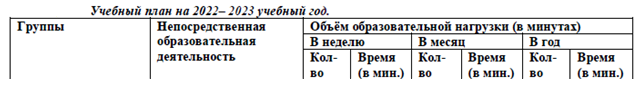 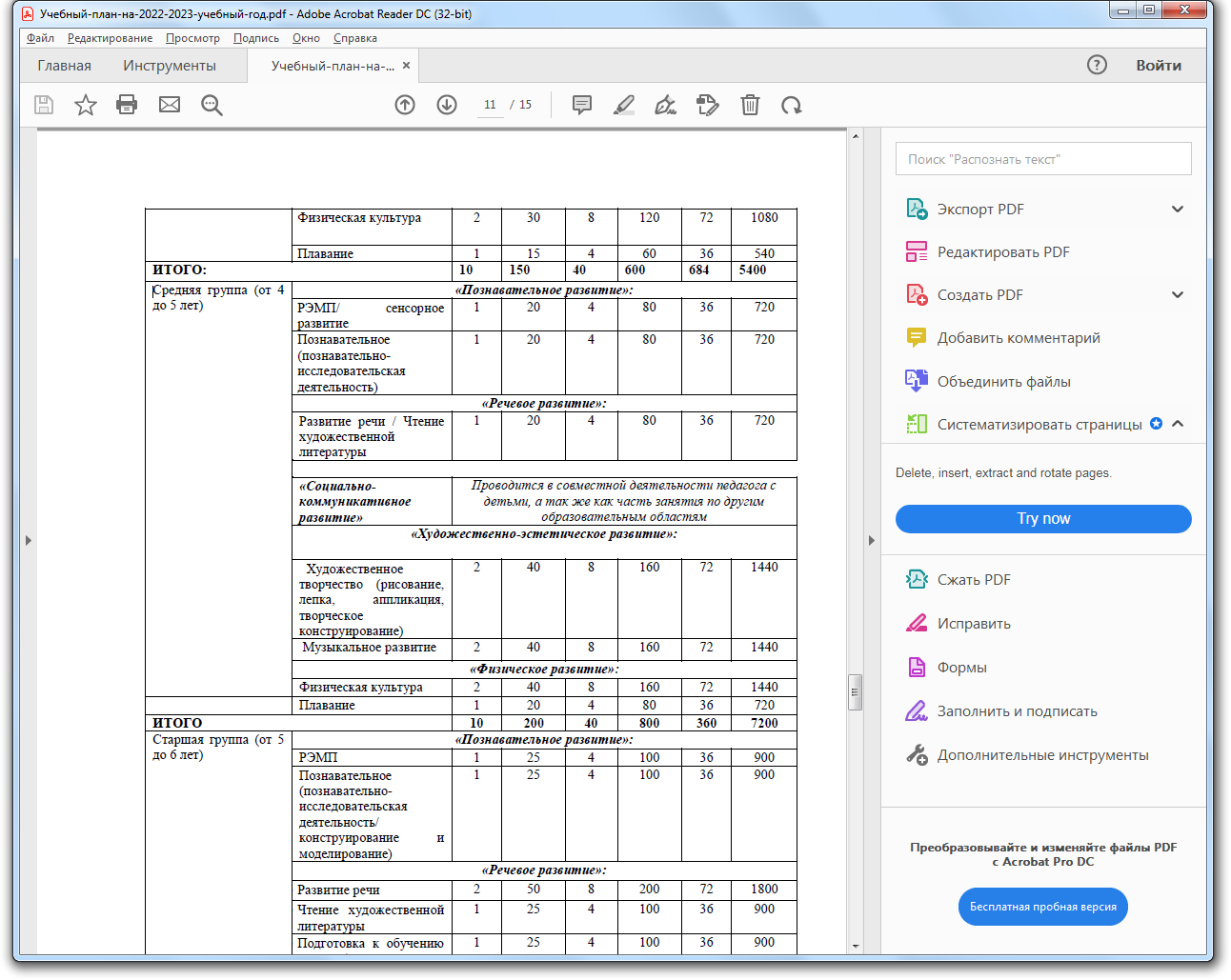 Расписание основной образовательной деятельностиТематический принцип построения образовательного процесса позволяет органично вводить региональные и культурные компоненты.  Одной теме уделяется одна неделя.Комплексно-тематическое планирование с детьми средней группы «Буратино» на 2022-2023 учебный год.Расписание непосредственной образовательной деятельности в группе "Буратино" на 2022-2023 учебный год.Традиционные события, праздники, мероприятия          Культурно - досуговые мероприятия – неотъемлемая часть в деятельности дошкольного учреждения. Организация праздников, развлечений, детских творческих дел способствует повышению эффективности воспитательно-образовательного процесса, создает комфортные условия для формирования личности каждого ребенка.         Одно только слово "праздник" заставляет быстрее биться сердце каждого ребенка. С праздником связаны самые большие надежды и ожидания детей. Поэтому хорошо спланированный, подготовленный праздник доставит радость не только детям, но и взрослым. Ведь нет ничего желаннее, чем увидеть счастливую улыбку на лице ребенка, знать, что именно мы помогли ему почувствовать себя хозяином веселого торжества, подарили ему дополнительные мгновения счастья.Задачи:Отдых. Приучать детей в свободное время заниматься интересной самостоятельной деятельностью, любоваться красотой природных явлений: слушать пение птиц, шум дождя, музыку мастерить, рисовать, музицировать и т.д.Развлечения. Создавать условия для самостоятельной деятельности детей, отдыха и получения новых впечатлений. Развивать интерес к познавательным развлечениям, знакомящим с традициями и обычаями народа, истоками культуры.          Вовлекать детей в процесс подготовки разных видов развлечений; формировать желание участвовать в кукольном спектакле, музыкальных и литературных концертах; спортивных играх и т.д.Осуществлять патриотическое и нравственное воспитание.Приобщать к художественной культуре. Развивать умение и желание заниматься интересным творческим делом (рисовать, лепить и т.д.).Праздники. Продолжать приобщать детей к праздничной культуре русского народа. Воспитывать желание принимать участие в праздниках.Формировать чувство сопричастности к событиям, которые происходят в детском саду, стране. Воспитывать любовь к Родине.Организовывать утренники, посвященные Новому году, 8 Марта, Дню - защитника Отечества, праздникам народного календаря.Самостоятельная художественная деятельность. Содействовать развитию индивидуальных творческих наклонностей каждого ребенка.     Побуждать к самостоятельной изобразительной, конструктивной и музыкальной деятельности. Развивать желание посещать студии эстетического воспитания и развития.Перечень развлечений и праздников                Тематические праздники и развлечения: «Как прекрасен осенний лес», «Сюрприз для мам», «Новогодняя сказка», «Колядки, колядки – собрались ребятки», «Широкая масленица», «Мамочкин праздник», «День Победы», дни рождения детей.          Спортивные праздники и развлечения, «День Знаний», Тематическая неделя: «Всем известно, всем понятно, что здоровым быть приятно. Только надо знать, как здоровым стать!»,  «Буду я солдатом!», «День веселых игр и забав».Лист здоровья воспитанниковАнтропометрические данные детей средней группы "Буратино" 2022-2023гСоциальный паспорт группы.Профилактическо- оздоровительный план.Формы и методы оздоровительной работы3.3. Организация развивающей предметно-пространственной средыРазвивающая предметно-пространственная среда группы (далее – РППС) должна соответствовать требованиям Стандарта и санитарно-эпидемиологическим требованиям.       В соответствии со Стандартом возможны разные варианты создания РППС при условии учета целей и принципов Программы, возрастной и гендерной специфики для реализации основной образовательной программы.Требования к развивающей предметно-пространственной средеРазвивающая предметно-пространственная среда дошкольной организации должна быть:содержательно-насыщенной, развивающей;трансформируемой;полифункциональной;вариативной;доступной;безопасной;здоровьесберегающей;эстетически-привлекательной. Насыщенность среды должна соответствовать возрастным возможностям детей 4-5 лет и содержанию Программы. Образовательное пространство должно быть оснащено средствами обучения и воспитания (в том числе техническими), соответствующими материалами, в том числе расходным игровым, спортивным, оздоровительным оборудованием, инвентарем (в соответствии со спецификой Программы). Организация образовательного пространства и разнообразие материалов, оборудования и инвентаря (в здании и на участке) должны обеспечивать: игровую, познавательную, исследовательскую и творческую активность всех воспитанников, экспериментирование с доступными детям материалами (в том числе с песком и водой); двигательную активность, в том числе развитие крупной и мелкой моторики, участие в подвижных играх и соревнованиях; эмоциональное благополучие детей во взаимодействии с предметно- пространственным окружением; возможность самовыражения детей. Для детей младенческого и раннего возраста образовательное пространство должно предоставлять необходимые и достаточные возможности для движения, предметной и игровой деятельности с разными материалами. Трансформируемость пространства предполагает возможность изменений предметно-пространственной среды в зависимости от образовательной ситуации, в том числе от меняющихся интересов и возможностей детей. Полифункциональность материалов предполагает: возможность разнообразного использования различных составляющих предметной среды, например, детской мебели, матов, мягких модулей, ширм и т.д.; наличие в группе полифункциональных (не обладающих жестко закрепленным способом употребления) предметов, в том числе природных материалов, пригодных для использования в разных видах детской активности (в том числе в качестве предметов-заместителей в детской игре). Вариативность среды предполагает: наличие в группе различных пространств (для игры, конструирования, уединения и пр.), а также разнообразных материалов, игр, игрушек и оборудования, обеспечивающих свободный выбор детей; периодическую сменяемость игрового материала, появление новых предметов, стимулирующих игровую, двигательную, познавательную и исследовательскую активность детей. Доступность среды предполагает: доступность для воспитанников, в том числе детей с ограниченными возможностями здоровья и детей-инвалидов, всех помещений, где осуществляется образовательная деятельность; свободный доступ детей, в том числе детей с ограниченными возможностями здоровья, к играм, игрушкам, материалам, пособиям, обеспечивающим все основные виды детской активности; исправность и сохранность материалов и оборудования. Безопасность предметно-пространственной среды предполагает соответствие всех ее элементов требованиям по обеспечению надежности и безопасности их использования.      Развивающая предметно-пространственная среда обеспечивает:реализацию различных образовательных программ;учет национально-культурных, климатических условий, в которых осуществляется образовательная деятельность;учет возрастных особенностей детей.Организация образовательного пространства и разнообразие материалов, оборудования и инвентаря в группе и на участке обеспечивают:игровую, познавательную, исследовательскую, творческую активность всех воспитанников, экспериментирование с доступными детям материалами (в том числе с песком и водой);двигательную активность, в том числе развитие крупной и мелкой моторики, участие в подвижных играх;эмоциональное благополучие детей во взаимодействии с предметно-пространственным окружением;возможность самовыражения детей.          Наполняемость предметной среды соответствует принципу целостности образовательного процесса, игровые, дидактические материалы и средства, соответствующие возрастным и индивидуальным особенностям воспитанников, специфике их образовательных потребностей, принципу интеграции образовательных областей, видам детской деятельности (игровой, двигательной, поисковой, исследовательской, конструктивной, восприятия художественной литературы, коммуникативной и др.).         Используемые материалы и оборудование имеют сертификат качества и отвечают гигиеническим, педагогическим, эстетическим требованиям.Программно- методическое обеспечение образовательного процесса по образовательным областям. Информационно-методическое обеспечение реализации основной общеобразовательной программы дошкольного образования1.Веракса Н.Е, Комарова Т.С., Васильева М.А.. «От рождения до школы». Основная образовательная программа дошкольного образовани / Под ред.– 3-е изд. испр. и доп., - М.: МОЗАИКА-СИНТЕЗ, 2016.2.Бордачева И. Ю. Дорожные знаки: Для работы с детьми 4–7 лет.3.Петрова В. И., Стульник Т. Д. Этические беседы с детьми 4–7 лет.4.Степаненкова Э. Я. Сборник подвижных игр / Автор-сост.5.Ушакова О.С. Развитие речи детей 4-5 лет.6. Федеральный закон от 29.12.2012г. № 273-ФЗ «Об образовании в Российской Федерации»;7.Приказ Министерства образования и науки РФ от 30.08.2013г. № 1014 «Об утверждении Порядка организации и осуществления образовательной деятельности по ООП- образовательным программам дошкольного образования»; 8. Приказ Министерства образования и науки Российской Федерации от 17 октября 2013 г. N 1155 «Об утверждении федерального государственного образовательного стандарта дошкольного образования»; 9. Постановление Главного государственного санитарного врача РФ от 15.05.2013г. № 26 «Об утверждении СанПиН 2.4.1.3049-13 «Санитарно-эпидемиологические требования к устройству, содержанию и организации режима работы ДОО»;10. Устав МБДОУ д.с.«Антошка».11. Образовательная программа МБДОУ Детский сад №105 «Теремок».12.От  рождения  до  школы.  Примерная  основная  общеобразовательная программа  дошкольного  образования / под ред. Н.Е.Вераксы, Т.С.Комаровой, М.А.Васильевой – М.;Мозаика-Синтез,2012.13.Комплексные  занятия.  По  программе  «От  рождения  до  школы»  под редакцией  Н.Е.  Вераксы,  Т.С.Комаровой,  М.А.Васильевой.  ср. гр.- «Ознакомление с окружающим миром» О.В. Дыбина.- «Изобразительная деятельность» Т.С. Комарова.- «Физкультурные занятия» Л.И. Пензулаева- «Развитие игровой деятельности» Н.Ф. Губанова- «Развитие речи» В.В. Гербова.- «Формирование экологических представлений» О.А. Соломенникова.-«Формирование элементарных математических представлений» И.А. Помораева, В.А. Позина.- «Развитие игровой деятельности» Н.Ф. ГубановаПРИЛОЖЕНИЯ:Приложение № 1Система мониторинга достижений детьми планируемых результатов освоенияПрограммы по образовательным областям.Мониторинг детского развития (мониторинг развития интегративных качеств) осуществляется педагогом и специалистами дошкольной организации.Основная задача этого вида мониторинга — выявить индивидуальные особенности развития каждого ребенка и наметить при необходимости индивидуальный маршрут образовательной работы для максимального раскрытия потенциала детской личности.Мониторинг детского развития включает в себя оценку физического развития ребенка, состояния его здоровья, а также развития общих способностей: познавательных, коммуникативных и регуляторных.Диагностика познавательных способностей включает диагностику перцептивного развития, интеллектуального развития и творческих способностей, и особенностей детей.Диагностика коммуникативных способностей предполагает выявление способности ребенка понимать состояния и высказывания другого человека, находящегося в наблюдаемой ситуации, а также выражать свое отношение к происходящему в вербальной и невербальной форме. Особое внимание уделяется диагностике построения высказывания ребенка и диагностике межличностных отношений внутри группы.Диагностика регуляторных способностей включает в себя диагностику эмоциональной и произвольной регуляции поведения ребенка, в частности—эмоционального принятия или отвержения ситуации, которая сложилась в дошкольной организации, умения действовать, планировать сложные действия, а также распределять роли и договариваться с партнерами по деятельности.Мониторинг детского развития осуществляется с использованием метода наблюдения, критериальных диагностических методик и тестовых методов. На основе проведенных методик составляется индивидуальная карта развития каждого ребенка и выстраивается индивидуальная траектория развития.Характеристики инструментария образовательного мониторинга: 1. Критерии и методы проведения диагностических процедур в рамках мониторинга: интерес ребенка к содержанию бесед, игровых задач, проблемных ситуаций, связанных со здоровьем, здоровым образом жизни; адекватность детских ответов и решений; самостоятельность применения знаний, умений, навыков.2. Мониторинг целевых ориентиров развития ребенка. Методы диагностики: наблюдение за проявлением любознательности, наблюдение за проявлениями активности в деятельности и т.д.Периодичность мониторинга 2 раза в год, обеспечивает возможность оценки динамики достижений детей, не нарушает ход образовательного процесса.Содержание мониторинга тесно связано с образовательными программами обучения и воспитания детей.         Показатели реализации образовательной программы представлены в Программе мониторинга образовательных достижений.Организация мониторинга позволит получить объективную и достоверную информацию о развитии личности воспитанников, о состоянии и результатах воспитательно-образовательного процесса, педагогической целесообразности деятельности дошкольного образовательного учреждения.Диагностические педагогические методики подобраны в соответствии с показателями. Мерилом эффективности воспитательно-образовательного процесса являются критерии, которые в наибольшей степени отражают специфику образовательного учреждения, особенности организации его воспитательно-образовательного процесса.С помощью средств мониторинга образовательного процесса можно оценить степень продвижения дошкольника в образовательной программе. Форма проведения мониторинга преимущественно представляет собой наблюдение за активностью ребенка в различные периоды пребывания в ДОО, анализ продуктов детской деятельности и специальные педагогические пробы, организуемые педагогом.Данные о результатах мониторинга заносятся в специальную карту развития ребенка в рамках АООП. Анализ карт развития позволяет оценить эффективность образовательной программы и организацию образовательного процесса в группе детского сада.Мониторинг освоения образовательной программы проводится педагогом на основе наблюдения и анализа продуктов детских видов деятельности. В ходе мониторинга заполняется таблица.КАРТА ОЦЕНКИ ЭФФЕКТИВНОСТИ ПЕДАГОГИЧЕСКИХ ВОЗДЕЙСТВИЙОбразовательная область "Познавательное развитие"Возрастная группа: средняя Воспитатель: Ковалева А. С., Орешкова Н. Ю.Дата заполнения:сентябрьНачало учебного года 2022 - 2023КАРТА ОЦЕНКИ ЭФФЕКТИВНОСТИ ПЕДАГОГИЧЕСКИХ ВОЗДЕЙСТВИЙОбразовательная область "Речевое развитие"Возрастная группа: средняяВоспитатель: Ковалева А. С., Орешкова Н. Ю.Дата заполнения: сентябрьНачало учебного года 2022 - 2023КАРТА ОЦЕНКИ ЭФФЕКТИВНОСТИ ПЕДАГОГИЧЕСКИХ ВОЗДЕЙСТВИЙОбразовательная область "Художественно-эстетическое развитие"Возрастная группа: средняяВоспитатели: Ковалева А. С., Орешкова Н. Ю.Дата заполнения: сентябрьНачало учебного года 2022 -  2023КАРТА ОЦЕНКИ ЭФФЕКТИВНОСТИ ПЕДАГОГИЧЕСКИХ ВОЗДЕЙСТВИЙОбразовательная область "Физическое развитие"Возрастная группа: средняяВоспитатель: Ковалева А. С., Орешкова Н. Ю.Дата заполнения: сентябрьНачало учебного года 2022 - 2023КАРТА ОЦЕНКИ ЭФФЕКТИВНОСТИ ПЕДАГОГИЧЕСКИХ ВОЗДЕЙСТВИЙОбразовательная область «Социально – коммуникативное развитие»Возрастная группа: средняя Воспитатель: Ковалева А. С., Орешкова Н. Ю.Дата заполнения: сентябрьНачало учебного года 2022 - 2023Уровень  эффективности педагогических воздействий ниже среднего (Н)    Средний уровень эффективности педагогических воздействий (С)   Высокий уровень эффективности педагогических воздействий (В)  СОДЕРЖАНИЕIЦЕЛЕВОЙ РАЗДЕЛ51.1.Пояснительная записка 51.1.1Цель и задачи реализации рабочей программы воспитателя средней группы «Буратино»51.1.2Принципы и подходы к формированию рабочей программы воспитателя средней  группы «Буратино»61.2.Значимые для разработки и реализации рабочей программы воспитателя средней группы «Буратино» характеристики, в том числе характеристики особенностей развития детей среднего возраста101.3.Планируемые результаты освоения воспитанниками рабочей программы воспитателя средней группы «Буратино»12IIСОДЕРЖАТЕЛЬНЫЙ РАЗДЕЛ162.1.2.1.12.1.2. 2.1.3. 2.1.4.2.1.5.2.2.Образовательная деятельность в соответствии с направлениями развития ребенка в пяти образовательных областяхОбразовательная область «Социально-коммуникативное 17                    развитие»Образовательная область «Познавательное развитие»	21Образовательная область «Речевое развитие»	26Образовательная область «Художественно-эстетическое развитие»                                                                                               31Образовательная область «Физическое развитие»	36Способы поддержки детской инициативы	40162.3.Описание вариативных форм, способов, методов и средств  реализации рабочей программы воспитателя второй средней «Буратино» с учётом возрастных и индивидуальных  особенностей воспитанников.422.4.Развитие ребенка в соответствии с его возрастными и индивидуальными возможностями и интересами442.5Развитие игровой деятельности462.6.Способы поддержки детской инициативы в освоении Программы.2.7.Взаимодействие педагогического коллектива с семьями дошкольников.50IIIОРГАНИЗАЦИОННЫЙ РАЗДЕЛ61Возрастной периодОсобенности развитияСредний дошкольный возраст (4-5лет).Данная рабочая программа реализуется в средней группе «Буратино».  Списочный состав:23 воспитанника, из них: девочек – 14, мальчиков – 9.В игровой деятельности детей среднего дошкольного возраста появляются ролевые взаимодействия. Они указывают на то, что дошкольники начинают отделять себя от принятой роли. В процессе игры роли могут меняться. Игровые действия начинают выполняться не ради них самих, а ради смысла игры. Происходит разделение игровых и реальных взаимодействий детей.Значительное развитие получает изобразительная деятельность. Рисунок становится предметным и детализированным. Графическое изображение человека характеризуется наличием туловища, глаз, рта, носа, волос, иногда одежды и ее деталей. Совершенствуется техническая сторона изобразительной деятельности. Дети могут рисовать основные геометрические фигуры, вырезать ножницами, наклеивать изображения на бумагу и т. д. Усложняется конструирование. Постройки могут включать 5–6 деталей. Формируются навыки конструирования по собственному замыслу, а также планирование последовательности действий.Двигательная сфера ребенка характеризуется позитивными изменениями мелкой и крупной моторики. Развиваются ловкость, координация движений. Дети в этом возрасте лучше, чем младшие дошкольники, удерживают равновесие, перешагивают через небольшие преграды. Усложняются игры с мячом.К концу среднего дошкольного возраста восприятие детей становится более развитым. Они оказываются способными назвать форму, на которую похож тот или иной предмет. Могут вычленять в сложных объектах простые формы и из простых форм воссоздавать сложные объекты. Дети способны упорядочить группы предметов по сенсорному признаку — величине, цвету; выделить такие параметры, как высота, длина и ширина. Совершенствуется ориентация в пространстве. Возрастает объем памяти. Дети запоминают до 7–8 названий предметов. Начинает складываться произвольное запоминание: дети способны принять задачу на запоминание, помнят поручения взрослых, могут выучить небольшое стихотворение и т. д.Начинает развиваться образное мышление. Дети способны использовать простые схематизированные изображения для решения несложных задач. Дошкольники могут строить по схеме, решать лабиринтные задачи. Развивается предвосхищение. На основе пространственного расположения объектов дети могут сказать, что произойдет в результате их взаимодействия. Однако при этом им трудно встать на позицию другого наблюдателя и во внутреннем плане совершить мысленное преобразование образа.                   Для детей этого возраста особенно характерны известные феномены Ж. Пиаже: сохранение количества, объема и величины. Например, если им предъявить три черных кружка из бумаги и семь белых кружков из бумаги и спросить: «Каких кружков больше — черных или белых?», большинство ответят, что белых больше. Но если спросить: «Каких больше — белых или бумажных?», ответ будет таким же — больше белых. Продолжает развиваться воображение. Формируются такие его особенности, как оригинальность и произвольность. Дети могут самостоятельно придумать небольшую сказку на заданную тему.Увеличивается устойчивость внимания. Ребенку оказывается доступной сосредоточенная деятельность в течение 15–20 минут. Он способен удерживать в памяти при выполнении каких-либо действий несложное условие.В среднем дошкольном возрасте улучшается произношение звуков и дикция. Речь становится предметом активности детей. Они удачно имитируют голоса животных, интонационно выделяют речь тех или иных персонажей. Интерес вызывают ритмическая структура речи, рифмы.Развивается грамматическая сторона речи. Дошкольники занимаются словотворчеством на основе грамматических правил. Речь детей при взаимодействии друг с другом носит ситуативный характер, а при общении с взрослым становится в неситуативной.Изменяется содержание общения ребенка и взрослого. Оно выходит за пределы конкретной ситуации, в которой оказывается ребенок. Ведущим становится познавательный мотив. Информация, которую ребенок получает в процессе общения, может быть сложной и трудной для понимания, но она вызывает у него интерес.У детей формируется потребность в уважении со стороны взрослого, для них оказывается чрезвычайно важной его похвала. Это приводит к их повышенной обидчивости на замечания. Повышенная обидчивость представляет собой возрастной феномен. Взаимоотношения со сверстниками характеризуются избирательностью, которая выражается в предпочтении одних детей другим. Появляются постоянные партнеры по играм. В группах начинают выделяться лидеры. Появляются конкурентность, соревновательность. Последняя важна для сравнения себя с другим, что ведет к развитию образа Я ребенка, его детализации.Основные достижения возраста связаны с развитием игровой деятельности; появлением ролевых и реальных взаимодействий; с развитием изобразительной деятельности; конструированием по замыслу, планированием; совершенствованием восприятия, развитием образного мышления и воображения, эгоцентричностью познавательной позиции; развитием памяти, внимания, речи, познавательной мотивации; формированием потребности в уважении со стороны взрослого, появлением обидчивости, конкурентности,  соревновательности со сверстниками; дальнейшим развитием образа Я ребенка, его детализацией.1.3.Планируемые результаты освоения воспитанниками рабочей программы воспитателя средней группы «Буратино»2.1.Образовательная деятельность в соответствии с направлениями развития ребенка в пяти образовательных областяхНаправления художественно-эстетического развитияВиды деятельностиПриобщение к искусству- Развивать эстетические чувства, художественное восприятие;- Развивать положительный эмоционалный отклик на литературные и музыкальные произведения, красоту окружающего мира;Изобразительная деятельность- Рисование- Лепка-АппликацияКонструктивно-модельная деятельностьКонструирование из настольного  строительного материалаКонструирование из напольного строительного материалаМузыкальная деятельность-Слушание-Пение-Песенное творчество-Музыкально-ритмические движения-Развитие танцевально-игрового творчества-Игра на детских музыкальных инструментахМетодыСредстваСловесные методы:рассказ, объяснение, беседа, толкование (разъяснение понятия), поручение, анализ ситуаций, обсуждение, увещевание, работа с книгой,   пояснения, указания, подача команд, распоряжений, сигналов; вопросы к детям, образный сюжетный рассказ, словесные инструкции (инструкции-констатации, инструкции-комментарии, инструкции-интерпретации),  выразительное чтение   и рассказывание худ. произведений, повторное чтение, заучивание наизустьустное или печатное слово:Фольклор: песни, потешки,  заклички, сказки, пословицы, былины;поэтические и прозаические произведения (стихотворения, литературные сказки, рассказы, повести и др.);скороговорки, загадки и др.Наглядные методы:Наблюдаемые объекты, предметы, явления; наглядные пособия, образцы, использование персонажей различных театровМетод иллюстрированияПредполагает применение картинок, рисунков, изображений, символов, иллюстрированных пособий: плакатов, картин, карт, репродукций, зарисовок и   карточек, алгоритмов, атрибутов для игр    Метод демонстрации (использование технических средств для аудио и видео ряда)Связан с демонстрацией объектов, опытов, мультфильмов, кинофильмов, диафильмов, прослушивания музыки  и др.Метод показаРазличные действия и движения, манипуляции с предметами, имитирующие движения и др.Методы практического обученияУпражнения (устные, графические, двигательные (для развития общей и мелкой моторики) и трудовые)Приучение. Обсуждение ситуаций взаимодействия в ходе игры и творческой деятельности. Технические и творческие действияСкороговорки, стихотворения. Музыкально-ритмические движения, этюды-драматизации. Дидактические, музыкально-дидактические игры.Различный материал для продуктивной и творческой деятельности. Конструкторы. Знаково-символические обозначения ориентиров. Изучение правил взаимодействия в групповой деятельностиМетоды проблемного обученияЭлемент проблемности. Познавательное проблемное изложение. Диалогическое проблемное изложение.Эвристический или поисковый метод. Элементарный анализ; сравнение по контрасту и подобию, сходству; группировка и классификация; моделирование и конструирование;   приучение к самостоятельному поиску ответов на вопросыРассказы, содержащие проблемный компонент; картотека логических задач и проблемных ситуаций; объекты и явления окружающего мира; различный дидактический материал; материал для экспериментирования, задачи на решение коммуникативных ситуаций  Методы, вызывающие эмоциональную активностьвоображаемая ситуация; придумывание сказок;игры-драматизации; сюрпризные моменты и элементы новизны; юмор и шутка; поощрение детей за внимательность, доброжелательность, сотрудничество; групповые дела,  предусматривающие участие родителей и детей других группСочетание разнообразных средств, использование художественного слова (коротких рассказов, познавательных сказок, стихотворений, загадок, пословиц, поговорок, закличек, потешек, примет) и музыкального сопровождения, соответствующего характеру осуществляемой деятельности, ее темпу и содержанию; включение игровых и сказочных персонажей; использование дизайн-проектов как средства, обеспечивающего «эмоциональное погружение» в тему, в содержание изучаемого явления;№Название студий и кружковПрограммаЦель программы по дополнительному образованию1«Маски»ДОП«Маски»Развитие творческих способностей детей посредством театрально-игровой деятельностиНаправлениеФормы организации работыФизическое развитиеСовместная деятельность  (тематические, игровые, интеллектуальные, с элементами логоритмики корригирующей гимнастики и др.), утренняя гимнастика, дыхательная гимнастика, индивидуальная работа, праздники, развлечения, спортивные досуги, семейные праздники.Познавательное, речевое и  социально-коммуникативноеразвитиеВнедрение опытно-исследовательской деятельности, детское экспериментирование, занятие, индивидуальная работа, дидактические и ролевые игры, экскурсии, беседы, наблюдение, чтение художественной литературы и обязательные обсуждения прочитанного, театрализованная деятельность, взаимодействие с другими социокультурными объектами, совместная деятельность с родителями, кружковая работа.Художественно - эстетическое развитиеЗанятия, индивидуальная работа, самостоятельная деятельность, организация выставок детского творчества, участие в конкурсах, подготовка выступлений для различных аудиторий, наблюдения, экскурсии.МетодыСредстваСловесные методы:рассказ, объяснение, беседа, толкование (разъяснение понятия), поручение, анализ ситуаций, обсуждение, увещевание, работа с книгой,   пояснения, указания, подача команд, распоряжений, сигналов; вопросы к детям, образный сюжетный рассказ, словесные инструкции (инструкции-констатации, инструкции-комментарии, инструкции-интерпретации),  выразительное чтение   и рассказывание худ. произведений, повторное чтение, заучивание наизустьустное или печатное слово:Фольклор: песни, потешки, заклички, сказки, пословицы, былины;поэтические и прозаические произведения (стихотворения, литературные сказки, рассказы, повести и др.);скороговорки, загадки и др.Наглядные методы:Наблюдаемые объекты, предметы, явления; наглядные пособия, образцы, использование персонажей различных театровМетод иллюстрированияПредполагает применение картинок, рисунков, изображений, символов, иллюстрированных пособий: плакатов, картин, карт, репродукций, зарисовок и   карточек, алгоритмов, атрибутов для игр    Метод демонстрации (использование технических средств для аудио и видео ряда)Связан с демонстрацией объектов, опытов, мультфильмов, кинофильмов, диафильмов, прослушивания музыки  и др.Метод показаРазличные действия и движения, манипуляции с предметами, имитирующие движения и др.Методы практического обученияУпражнения (устные, графические, двигательные (для развития общей и мелкой моторики) и трудовые)Приучение. Обсуждение ситуаций взаимодействия в ходе игры и творческой деятельности. Технические и творческие действияСкороговорки, стихотворения. Музыкально-ритмические движения, этюды-драматизации. Дидактические, музыкально-дидактические игры.Различный материал для продуктивной и творческой деятельности. Конструкторы. Знаково-символические обозначения ориентиров. Изучение правил взаимодействия в групповой деятельностиМетоды проблемного обученияЭлемент проблемности. Познавательное проблемное изложение. Диалогическое проблемное изложение.Эвристический или поисковый метод. Элементарный анализ; сравнение по контрасту и подобию, сходству; группировка и классификация; моделирование и конструирование;   приучение к самостоятельному поиску ответов на вопросыРассказы, содержащие проблемный компонент; картотека логических задач и проблемных ситуаций; объекты и явления окружающего мира; различный дидактический материал; материал для экспериментирования, задачи на решение коммуникативных ситуаций  Методы, вызывающие эмоциональную активностьвоображаемая ситуация; придумывание сказок;игры-драматизации; сюрпризные моменты и элементы новизны; юмор и шутка; поощрение детей за внимательность, доброжелательность, сотрудничество; групповые дела,  предусматривающие участие родителей и детей других группСочетание разнообразных средств, использование художественного слова (коротких рассказов, познавательных сказок, стихотворений, загадок, пословиц, поговорок, закличек, потешек, примет) и музыкального сопровождения, соответствующего характеру осуществляемой деятельности, ее темпу и содержанию; включение игровых и сказочных персонажей; использование дизайн-проектов как средства, обеспечивающего «эмоциональное погружение» в тему, в содержание изучаемого явления;     Направления взаимодействияФормы взаимодействияИзучение семьи, запросов, уровня психолого-педагогической компетентности. Семейных ценностей- социологическое обследование по определению социального статуса и микроклимата семьи;- беседы (администрация, воспитатели, специалисты);- анкетирование;- проведение мониторинга потребностей семей в дополнительных услугах.Информирование родителей- рекламные буклеты;- визитная карточка учреждения;- информационные стенды;- выставки детских работ;- личные беседы;- общение по телефону;- индивидуальные записки;- родительские собрания;- официальный сайт МБДОУ;- общение по электронной почте;- объявления;- фотогазеты;- памятки.Совместная деятельность МБДОУ и семьи- Дни открытых дверей;- дни семьи;- организация совместных праздников;- семейный театр;- совместная проектная деятельность;- выставки семейного творчества;- семейные фотоколлажи;- субботники;- экскурсии;- досуги с активным вовлечением родителей.МесяцыНазвание мероприятияЦель проведения мероприятияСентябрь1. Организационное родительское собрание.
2. Беседа с родителями «Одежда детей в разные сезоны».
3. Консультация для родителей «Осторожно, ядовитые грибы».
4. Консультация «Обувь для детского сада».
5. Памятка для родителей «Возрастные особенности детей среднего дошкольного возраста».6. Анкетирование родителей. Тема: «Какой вы родитель?».
7. Стенд для родителей «Как мы живём?» - отражающий культурно-досуговую деятельность детей.
8. Консультация «Всё о детском питании». --- Знакомство родителей со структурой основной Программы дошкольного образования. ------Особенности 4-5 лет.
 ---Психолога – педагогическое просвещение родителей по вопросам речевого развития ребёнка.
---Повышение педагогической культуры родителей.

  --Ознакомление родителей с правилами сбора грибов и опасностью их употребления в пищу.
----Формирование единого подхода к правилам питания в детском саду и дома.Октябрь1. Консультация «Игра, как средство воспитания дошкольников».
2. Индивидуальные беседы с родителями о необходимости проводить вакцинацию против гриппа и ОРВИ.
3. Педагогический всеобуч «Что надо знать о своём ребёнке».
4. Анкетирование родителей. Тема: «Знаете ли вы своего ребёнка?».
5. Коллаж для родителей «Познакомьтесь, это я!». Рисунки родителей и детей.
6. Памятка для родителей «Какие родители, такие и дети!».
7. Консультация «Азбука дорожного движения».--- Распространение педагогических знаний среди родителей, теоретическая помощь родителям в вопросах воспитания детей.
---Анализ информации о воспитанниках и их семьях.
---Совершенствование психолого-педагогических знаний родителей.
----Активизация родителей в работу группы детского сада, развитие позитивных взаимоотношений работников дошкольного учреждения и родителей.Ноябрь1. Консультация «Как провести выходной день с ребёнком?».
2. Индивидуальные беседы с родителями. Тема «Спортивная обувь для занятий физкультурой». О необходимости её приобретения.
3. Консультация «Одежда детей в группе».
4. Родительское собрание. Тема: «Пожарная безопасность. Советы доброго доктора».
5. Памятка для родителей. Тема: «Помогите детям запомнить правила пожарной безопасности».
6. Выставка детских работ «Чтобы не было пожара, чтобы не было беды».
7. Тестирование родителей. Тема: «Откуда опасность?».
8. Консультация «Главные направления в развитии речи детей среднего дошкольного возраста».  ---Реализация единого воспитательного подхода при обучении ребёнка правилам пожарной безопасности в детском саду и дома.
---Объединение усилий педагогов и родителей по приобщению детей к основам пожарной безопасности.
---Обогащение педагогических знаний родителей.
 Знакомство родителей с методикой ознакомления дошкольников с правилами пожарной безопасности.
--- Получение сведений о знаниях родителей по теме: «Откуда опасность?», анализ информации и выявление вопросов, волнующих родителей по данной теме собрания.Декабрь1. Консультация « Здоровье всему голова»
2. Беседа «Лук от семи недуг из».
3. Педагогический всеобуч «Здоровье ребёнка в наших руках».
4. Тестирование родителей. Тема: «Состояние здоровья вашего ребёнка».
5. Памятка для родителей «Здоровье детей в детском саду».
6. Консультация «Сон как важная составляющая режима дня».
7. Анкетирование родителей. Тема: «Условия здорового образа жизни в семье».
8. Памятка для родителей «Как отвечать на детские вопросы?».·         Ознакомление родителей воспитанников с основными факторами, способствующими укреплению и сохранению здоровья дошкольников в домашних условиях и условиях детского---Создание условий для Осознания родителями необходимости совместной работы детского сада и семьи.
Повышение педагогической культуры родителей ---Ознакомление родителей с задачами по сохранению и укреплению здоровья детей---Информирование родителей о состоянии здоровья воспитанников на период проведения собрания.Январь1. Консультация «Личная гигиена дошкольника».
2. Памятка для родителей. Тема: «Приглашаем к сотрудничеству».
3. Индивидуальные беседы. Тема: «Закаливание – одна из форм профилактики простудных заболеваний детей».
4. Педагогический всеобуч «Методы, повышающие познавательную активность дошкольников».
5. Памятка для родителей. Тема: «Три основных способа познания окружающего мира».
6. Консультация «Как сделать зимнюю прогулку с малышом приятной и полезной?».
7. Памятка для родителей. Тема: «Чаще говорите детям».---  Формирование единого подхода к методам оздоровления и закаливания детей в детском саду и дома.
---   Повышение педагогической культуры родителей.
----Совершенствование психолого-педагогических знаний родителей ---Выявление и анализ информации об условиях здорового образа жизни в семьях воспитанников.
----  Ознакомление с задачами по сохранению и оздоровлению здоровья детей.Февраль1. Выставка детских рисунков, тема: «Мой папа».
2. Анкетирование Отцов и дедушек, тема: «Каковы вы мужчины?».
3. Индивидуальные беседы с папами, тема: «Кого вы считаете главным в воспитании ребенка?».
4. Беседа «Возможные формы совместного отдыха родителей и детей».
5. Консультация для родителей «Отец как воспитатель».
6. Выставка рисунков «Папа, мама, я – очень дружная семья»7. Поделки родителей и детей «Наши увлечения».8. Консультация  для родителей «Как правильно воспитывать мальчика».----Выявление и анализ информации о том, какую роль в воспитании детей занимают папы и дедушки.
--- Активизация родителей в работу группы по проведению тематической выставки совместных поделок родителей и детей.
----Распространение педагогических знаний среди родителей, практическая помощь родителям в воспитании детей.---- Выявление волнующих вопросов у родителей по теме «мама, папа, я – очень дружная семья».
----Выставка детских рисунков и поделок.Март1. Плакат для родителей «Дорога не терпит шалости – наказывает без жалости!».
2. Выставка детских работ «Мы едим, едим, едим».
3. Папка – передвижка «осторожно – красный свет».
4. Памятка для родителей «Безопасные шаги на пути к безопасности на дороге».
5. Родительское собрание, тема: «Ребенок и правила дорожного движения».
6. Тематическая выставка «Внимание улица!» книги, дидактические пособия, игры.
7. Консультация «Ребенок и дорога. Правила поведения на улицах города».
8. Консультация «Азбука дорожного движения».·         Демонстрация творческих способностей детей, сформировавшихся умений и навыков.
 ----Реализация единого воспитательного подхода по обучению детей правилам дорожного движения в детском саду и дома.
 ----Повышение педагогической культуры родителей.
----Знакомство с требованиями программы воспитания и обучения в  детском саду по правилам дорожного движения разработка методического обеспечения.

Апрель1. Беседа «Детский рисунок – ключ к внутреннему миру ребенка».
2. Консультация «Изобразительная деятельность ребенка в домашних условиях».
3. Памятка для родителей «Как измерить талант?».
4. Педагогический всеобуч «Музыка и дети».
5. Консультация «Развитие творческих способностей ребенка».
6. Памятка для родителей «Пойте ребенку песни».
7. Оформление фотоальбома «Семьи наших воспитанников».---Выявление волнующих вопросов у родителей по теме «развитие творческих способностей у детей» ---Знакомство родителей с задачами программы воспитания и обучения в детском саду по теме «изобразительная деятельность ребенка в дошкольном учреждении».
 ---Активизация педагогических знаний родителей.
---Обогащение педагогических знаний родителей о развитии творческих способностей детей.Май1. Родительское собрание на тему: «Азы воспитания»
2. Открытое занятие для родителей воспитанников.
3. Консультация «Учим ребёнка общаться».
4. Памятка для родителей «Изобразительная деятельность дошкольников».
5. Консультация «Формирование интереса у детей 5-го года жизни к людям разных профессий .Поиграйте с малышом!».
6. Консультация «Развод родителей – это серьезно».
7. Консультация «Все о компьютерных играх».---  Демонстрация сформированных умений и навыков, знаний детей, развитие взаимодействия детей, родителей и работников ДОУ---Распространение педагогических знаний среди родителей, теоретическая помощь родителям в вопросах воспитания детей.
---Способствовать формированию коллектива группы.2Количество полных семей20Количество не полных  семей3Количество многодетных семей3Количество детей сиротКоличество детей находящихся под опекой13Уровень образованияИмеют высшее образованиеСреднее профессиональное образование45 %55 %Взаимодействие ДОУ и семьи.Формы участияПериодичностьМониторинговыеИсследования образовательной среды-Анкетирование-Электронные ресурсы- Социологический опрос- «Родительская почта», саитРегулярно в течение годаВ создании условийРППС-Участие в создании РППС на территории ДОУ- Участие в субботниках по благоустройству территории;-Участие в создании и совершенствовании РППСПостоянно в течение года.Организационно- методическая работа- участие в работе  родительской общественности,-Совете педагогов, управляющем совете.В соответствии с планом работы ДОУИнформационно- коммуникативная деятельность-наглядная информация (стенды, папки-передвижки, семейные и групповые фотоальбомы,-презентации-брошюры, буклеты- сайт ДОУ  -электронные ресурсы (viber, whatsApp)Постоянно в течение годаСовместные мероприятия-Дни открытых дверей.- Дни здоровья.- смотры, конкурсы,- Совместные праздники, развлечения.-Встречи с интересными людьмисемейные гостиные- Участие в творческих выставках, смотрах-конкурсах- Мероприятия с родителями в рамках проектной деятельности.Постоянно в течение года.Образовательная областьМетодические материалыСоциально-коммуникативное развитие:- Социализация, развитие общения,
нравственное воспитание- Самообслуживание, самостоятельность, трудовое воспитание- Формирование основ безопасностиБелая К. Ю. Формирование основ безопасности у дошкольников (3–7 лет).Познавательное развитие- Формирование элементарных математических представлений- Ознакомление с миром природы- Ознакомление с предметным окружением и социальным миром-Развитие познавательно- исследовательской деятельностиПомораева И. А., Позина В. А. Формирование элементарных математических представлений. Средняя группа (4-5лет).Соломенникова О. А. Ознакомление с природой в детском саду. Средняя группа (4-5лет)Дыбина О. В. Ознакомление с предметным и социальным окружением: Средняя группа (4-5 лет).Речевое развитие- Реализация речевых задач- Обучение грамоте- Ознакомление с худ. литературойГербова В. В. Развитие речи в детском саду: средняя группа(4-5 лет).Хрестоматия для средней группыХудожественно-эстетическое развитие:- художественное творчество- продуктивная деятельность(рисование, лепка, аппликация)- музыка- конструированиеКомарова Т. С. Изобразительная деятельность в детском саду. Средняя группа (4-5лет).И.А. Лыкова «Изобразительная деятельность в детском саду», средняя группа.Физическое развитие- физическая культураПензулаева Л. И. Физическая культура в детском саду: Средняяя группа (4-5лет).Пензулаева Л. И. Оздоровительная гимнастика: комплексы упражнений для детей 3–7 лет.Образовательная областьСредства обучения и воспитанияСоциально-коммуникативное развитие:- Нравственное воспитание- Коммуникативная деятельность- Трудовое воспитание- БезопасностьГерб, флаг России, Кемеровской области, Прокопьевска, наборы открыток с видами родного города, игрушки самоделки из разных материалов (бумага, картон, нитки, шерсть, фольга, пенопласт, коробки, пробки, катушки, пластиковые бутылки, пуговицы), природный материал(шишки, желуди, ветки, солома, глина), фотографии, семейный альбомПознавательное развитие- ФЭМП- Ознакомление с окружающим    миром- Конструирование и ручной трудМуляжи овощей, фруктов и др.; игрушки:- сюжетные (образные) игрушки: куклы, фигурки, изображающие людей и животных, транспортные средства, посуда, мебель и др.- дидактические игрушки: народные игрушки (матрешки, пирамиды и др), мозаики, настольные и печатные игры- строительные и конструктивные материалы: наборы строительных деревянных и пластмассовых конструкторов, конструкторы «Лего»- оборудование для опытов, игровое оборудование и прочее.- блоки ДьенешаРечевое развитие- Реализация речевых задач- ознакомление с худ. литературой-детская художественная литература(познавательная, тематические энциклопедии для дошкольников, сказки, произведения национальной культуры (народные песни, фольклор), костюмы- средства наглядности, репродукции картин известных отечественных художников, книжная графика, предметные картинки.Художественно-эстетическое развитие- художественное творчество- продуктивная деятельность(рисование, лепка, аппликация,)- музыка- произведения живописи, музыки отечественных и донских художников- альбом с иллюстрациями декоративно-прикладного искусства по мотивам дымковских, филимоновских узоров и элементами городецкой росписи- музыкальные игрушки- театрализованные игрушки (куклы театральные, куклы бибабо, фигурки теневого, настольного и пальчикового театра)- элементы костюмов, атрибуты, элементы декораций, маски, бутафория- магнитофонФизическое развитие- физическая культура- спортивные игрушки, направленные на укрепление мышц, мячи, обручи, скакалкиРежимные процессы /характер деятельностиСредняя группаРежимные процессы /характер деятельности4–5 летВ дошкольном учрежденииВ дошкольном учрежденииПрием воспитанников, утренний фильтр, осмотр, гигиенические процедуры07:00–07:50Совместная деятельность педагога с детьми, в том числе в рамках программы дошкольного образования-Утренняя гимнастика, в том числе на свежем воздухе (для старшего дошкольного возраста)07:50–08.00Гигиенические процедуры, самообслуживание08.15–08:25Подготовка к приему пищи, Прием пищи № 1 (завтрак)08:25–09.00Организованная образовательная деятель­ность 09:00–09:50Перерыв между занятиями, подвижные игры малой подвижности10 минИгровая деятельность дошкольников, в том числе, самостоятельная09.50-10.15Подготовка к приему пищи, гигиенические процедуры,прием пищи № 2 (второй завтрак)10.15-10.30Гигиенические процедуры, самообслуживание, одевание на прогулку, подготовка к прогулке10:30–10.45Прогулка на свежем воздухе (наблюдения, труд, игры) 10.45– 12.00в том числе игры средней и высокой подвижности30 минВозвращение с прогулки, гигиенические процедуры, самообслуживание12.00–12:10Подготовка к приему 
пищи, прием пищи № 3 (обед)12:10–12:40Подготовка ко сну, дневной сон 12:40–15:20Постепенный подъем, закаливающие процедуры, гигиенические процедуры, профилактическая гимнастика15:20–16.00в том числе игры и упражнения малой интенсивности на дыхание, профилактику нарушений ОДА5 минОрганизованная образовательная деятельность -Совместная деятельность педагога с детьми, в том числе в рамках программы дошкольного образования16.00- 16:20Гигиенические процедуры, самообслуживание16:20–16:30Подготовка к приему пищи, прием пищи № 4 (уплотнённый полдник)16:30–17:00Самостоятельная игровая деятельность и отдых по собственному выбору детей (свободное время) –Одевание на прогулку, подготовка к прогулке17:00–17:10Прогулка на свежем воздухе (наблюдения, труд, игры)17:10–19:00в том числе, игры средней и высокой подвижности20 минУход воспитанников из детского сада в сопровождении родителей (законных представителей)До 19:00Режимныемероприятия/характердеятельностиСредняягруппа(4–5 лет) Утреннийприем. Приемдетейнаучастке, проведениетермометрии, игры малой и средней подвижности, общениесродителями7.00-8.00Утренняя зарядка на участке ДОУ.  Упражнения со спортивным инвентарем и без него8.00-8.10Совместнаяигровая деятельность, беседы, проблемные ситуации, игровые этюдыпогигиеническому, экологическомувоспитанию, ОБЖ и ЗОЖ.8.10-8.25Завтрак. Подготовкакприемупищи: гигиеническиепроцедуры.Приемпищи. Гигиеническиепроцедурыпослеприемапищи8.25 – 8.45Игроваядеятельностьнапрогулке. Тематическиедни. Музыкальныеиспортивныепраздники, досуги, совместнаяисамостоятельнаяигроваядеятельность8.45-10.15Второйзавтрак. Подготовкакприемупищи: гигиеническиепроцедуры..Приемпищи. Гигиеническиепроцедурыпослеприемапищи.10.15-10.25Игроваядеятельностьнапрогулке. Игры (в том числе, сюжетно-ролевые), наблюдения, воздушныеисолнечныепроцедуры, общениепоинтересам, индивидуальная, самостоятельнаяиопытно-экспериментальнаядеятельностьдетей10.25-12.10Обед. Подготовкакприемупищи: гигиеническиепроцедуры.Приемпищи. Гигиеническиепроцедурыпослеприемапищи12.10-12.40Дневнойсон. Подготовкакосну.Пробуждение: постепенныйподъем.12.40-15.30Гигиеническиепроцедуры, гимнастикапослесна, закаливающиепроцедуры15.30-15.50Самостоятельнаядеятельность поинтересам15.50-16.30Уплотнённый полдник. Подготовкакприемупищи: гигиеническиепроцедуры.Приемпищи. Гигиеническиепроцедурыпослеприемапищи16.30- 16.55Подготовкакпрогулке, прогулка, игры, индивидуальнаяработа, общениесродителями, уходдомой.16.55-19.00        Образовательная областьПервая половина дняВторая половина дняСоциально –коммуникативное развитие- Утренний прием детей, индивидуальные и подгрупповые беседы- Оценка эмоционального настроения группы- Формирование навыков культуры еды- Этика быта, трудовые поручения- Дежурства в столовой, в природном уголке, помощь в подготовке к занятиям- Формирование навыков культуры общения- Театрализованные игры- Сюжетно-ролевые игры- Воспитание в процессе хозяйственно-бытового труда в природе- Эстетика быта- Тематические досуги в игровой форме- Работа в книжном уголке- Общение младших и старших детей (совместные игры, спектакли, дни дарения)- Сюжетно – ролевые игрыПознавательное развитие - ООД по познавательному развитию- Дидактические игры- Наблюдения- Беседы- Экскурсии по участку- Исследовательская работа, опыты и экспериментирование- Развивающие игры- Интеллектуальные досуги- Индивидуальная работаРечевое развитие- ООД по развитию речи- Чтение- Беседа- Театрализованные игры- Развивающие игры- Дидактические игры- Словесные игры- ЧтениеХудожественно-эстетическое развитие- Занятия по музыкальному воспитанию и изобразительной деятельности- Эстетика быта- Экскурсии в природу- Посещение музеев- Музыкально-художественные досуги- Индивидуальная работаФизическое развитие- Прием детей в детский сад на воздухе в теплое время года- Утренняя гимнастика (подвижные игры, игровые сюжеты)- Гигиенические процедуры (обширное умывание, полоскание рта)-Закаливание в повседневной жизни (облегченная одежда в группе, одежда по сезону на прогулке, обширное умывание, воздушные ванны)- Специальные виды закаливания- Физкультминутки- ООД по физическому развитию- Прогулка в двигательной активности- Гимнастика после сна- Закаливание (воздушные ванны, ходьба босиком в спальне)- Физкультурные досуги, игры и развлечения- Самостоятельная двигательная деятельность- Ритмическая гимнастика- Хореография- Прогулка (индивидуальная работа по развитию движений)Месяц Неделя ТемыСентябрьСентябрь2 неделя Сентябрь3 неделяОсень (признаки осени)Сентябрь4 неделяОсень (овощи, фрукты)Октябрь1 неделяЯ в мире человекОктябрь2 неделя Мой городОктябрь3 неделяМоя странаОктябрь4 неделяТранспорт Ноябрь1 неделяДомашние животные и их детенышиНоябрь2 неделя Дикие животные и их детенышиНоябрь3 неделяКухня, посуда, виды посуды, назначенияНоябрь4 неделяОдежда, обувьНоябрь5 неделяВремя (времена суток,последовательность)Декабрь1 неделяЗима (признаки зимы)Декабрь2 неделя Зимние забавыДекабрь3 неделяНовый годДекабрь4 неделяНовый годЯнварь2 неделяЗимние виды спортаЯнварь3 неделяПтицы (перелетные, зимующие)Январь4 неделяПродукты питанияФевраль1 неделяМальчики и девочкиФевраль2 неделя ПрофессииФевраль3 неделяДень Защитника ОтечестваФевраль4 неделяСильный как папа, добрая как мамаМарт1 неделяМамин праздникМарт2 неделя Весна (приметы весны)Март3 неделяНародная культура и народные традицииМарт4 неделяБезопасность в доме( Предметы, приборы, которые нас окружают)Апрель1 неделяНаш дом ЗемляАпрель2 неделя РастенияАпрель3 неделяОгород на окнеАпрель4 неделяДомашние птицыМай1 неделяВеликий праздник День ПобедыМай2 неделя Насекомые, рыбыМай3 неделяПедагогическая диагностикаМай4 неделяПедагогическая диагностикаДень недели.Время занятий.Понедельник9.00 Плавание.9.30Познавательное занятие(познавательно-исследовательская деятельность).МАСКИВторник9.00 Музыкальное занятие9.30РЭМП/Сенсорное развитие/Среда 9.00Художественное творчество(Лепка/аппликация).9.30Физкультурное занятиеЧетверг9.00Развитие речи/чтение художественной литературы9.30Музыкальное занятиеПятница9.00Художественное творчество(рисование)9.30Физкультурное занятиена свежем воздухе.                     РебенокДата рожденвесвесвесвесрострострострострост                     РебенокДата рожденН.г.Н.г.Н.г.К.г.Н.г.Н.г.К.г.К.г.К.г.Акимова Алена Артемовна11.09.201811.09.20181496,596,5Анисимова Виктория Валерьевна19.09.201819.09.201815104104Бикбаева Мария Николаевна09.11.201809.11.201816102102Гаврис Егор Данилович15.07.201815.07.201816101101Гладилин Игорь Андреевич04.05.201804.05.201818105105Демьянова Полина Александровна06.09.201806.09.201817111111Довнарович Ксения Александровна08.07.201808.07.201819106106Капралова Дарья Артемовна26.09.201826.09.201817103103Колесников Артем Константинович19.03.201819.03.201817107107Коломенская Виктория Дмитриевна07.08.201807.08.201816106106Лебедева Милана Тимофеевна19.09.201819.09.201814103103Маслова Дарья Никитична08.09.201808.09.201818106106Николаева Виктория Александровна26.06.201826.06.2018149797Путинцев Алексей Алексеевич18.08.201818.08.201820108108Седова Мария Александровна21.05.201821.05.201819107107Симуткин Даниил Игоревич11.03.201811.03.201821115,5115,5Сорокина Злата Геннадьевна10.08.201810.08.201820105105Сычёва Ангелина Витальевна11.04.201811.04.2018159696Клавдиев Егор Павлович11.08.201811.08.201816103103Шерстнев Иван Сергеевич01.10.201801.10.201819110110Родионова София07.11.201807.11.201817107107Хабиров Артур12.01.201812.01.201816110110Фролов Дима19110110Рогалёв АртёмРогалёв Артём14.11.201814.11.201815102102Общее количество детей в группе:23Из них девочек : 14Из них мальчиков: 9Национальный состав детей:Русские 23№        Формы и методыСодержание1.Обеспечение здорового ритма жизниСоблюдение режима, организация благоприятного микроклимата в группах, профилактика заболеваний, соблюдение Санн. эпид. требований.  2.Физкультурно- оздоровительная работа.утренняя гимнастика; динамическая паузаподвижные и спортивные игры.дыхательная гимнастика,  физкультминутки.3.Закаливаниехождение босиком, воздушные ванны водные процедуры, солнечные ванны4.Гигиенические процедурыУмывание, КГН (пользование платком, полотенцем,полоскание рта после приема пищи и т.д)5.Свето-воздушные ванныПроветривание помещений (в том числе сквозное) сон при открытых фрамугах прогулки на свежем воздухе обеспечение температурного режима и чистоты воздухаобеспечение светового режима во время пребывания ребёнка в детском саду.6.Активный отдых досуги , праздники,  развлечения, дни здоровья,  игры7.Здоровое питаниерациональное питание; индивидуальное меню; 8.Музыкотерапия музыкальное сопровождение режимных моментов музыкально-театральная деятельность музыкальное оформление фона занятий9.Пропаганда здорового образа жизни беседы с детьми о здоровье;  консультации для родителей, практикумы,  родительские собрания и круглые столы, рассматривающие вопросы формирования здорового образа жизниОбразовательные областиГрупповые помещения(оснащенность)Познавательное развитиеУголок «Знайка».Оснащение:Магнитно-маркерные доска.Демонстрационный и раздаточный материал для образовательной деятельности детей.Дидактические игры и пособия.Методическая литература.Уголок «Юный исследователь»Оснащение:Наборы оборудования для исследовательской и экспериментальной деятельности детей.Развивающие игры исследовательской направленности.Научно-познавательная литература для детей.Природные материалы.Речевое развитиеУголок «Читайка».Оснащение:Детская художественная литература для детей.Художественно-эстетическоеразвитиеУголок  «Музыкальная радуга».Оснащение:Ноубук,  телевизор.Детские музыкальные инструменты.Дидактические игры и пособия для развития музыкальности детей.Различные виды кукольных театров.Атрибуты для театрализованных игр.Уголок  «Цветик-семицветик».Оснащение:Материал для художественно-творческого развития детей.Дидактические игры и пособия для развития мелкой моторики руки.Дидактические игры для развития художественных навыков детей.Репродукции картин.Литература по искусству.Социально-коммуникативноеразвитие«Игровой» уголок с учётом возраста и гендерных особенностей.Оснащение:Наборы строительных конструкторов.Машины разных размеров и конфигураций.Предметы-заместители.Атрибуты к творческим развивающим играм, режиссёрским играм.Атрибуты к сюжетно-ролевым играм (кухня, печка, детская мебель, игрушечная колыбель).Детские мастерские.Механические игрушки.Дидактические игры и пособия.Физическое развитиеУголок «Здоровейка».Оснащение:Спортивный инвентарь – мячи, кегли, обручи, прыгалки и т.д.Мягкие объёмные модули.«Валеологический» уголок.Оснащение:Энциклопедии по здоровому образу жизни.Плакаты по ознакомлению детей со строением организма.Методическая литература.Ф.И. ребенкаПериодНаправления реализации образовательной  области "Познавательное развитие"Направления реализации образовательной  области "Познавательное развитие"Направления реализации образовательной  области "Познавательное развитие"Направления реализации образовательной  области "Познавательное развитие"Направления реализации образовательной  области "Познавательное развитие"Направления реализации образовательной  области "Познавательное развитие"Направления реализации образовательной  области "Познавательное развитие"Направления реализации образовательной  области "Познавательное развитие"Ф.И. ребенкаПериодСчитает до пяти и отвечает на вопрос «Сколько всего?»Преобразовывает постройки способом надстраивания в соответствии с заданием педагогаРазличает и называет круг, квадрат, треугольникОпределяет части сутокНазывает предметы, которые его окружают в помещениях, на участке, на улице, знает их назначениеНазывает времена года в правильной последовательности (при помощи картинок)Способен делать простые обобщения, устанавливать простейшие связи между предметами, явлениямиИтоговый показатель%Ф.И. ребенкаПериодНаправления реализации образовательной  области "Речевое развитие" Направления реализации образовательной  области "Речевое развитие" Направления реализации образовательной  области "Речевое развитие" Направления реализации образовательной  области "Речевое развитие" Направления реализации образовательной  области "Речевое развитие" Направления реализации образовательной  области "Речевое развитие" Ф.И. ребенкаПериодВ общении со взрослыми использует речь для инициирования общения, сообщения или запроса информации для удовлетворения своих разнообразных потребностейРазговаривает на различные темыУпотребляет в речи слова, обозначающие эмоциональные состояния, этические и эстетические качестваОписывает предмет, картину (с помощью взрослого или самостоятельно) с помощью раздаточного дидактического материалаПересказывает наиболее динамичный отрезок сказкиИтоговый показатель%Ф.И. ребенкаПериодНаправления реализации образовательной  области " Художественно-эстетическое развитие "Направления реализации образовательной  области " Художественно-эстетическое развитие "Направления реализации образовательной  области " Художественно-эстетическое развитие "Направления реализации образовательной  области " Художественно-эстетическое развитие "Направления реализации образовательной  области " Художественно-эстетическое развитие "Направления реализации образовательной  области " Художественно-эстетическое развитие "Направления реализации образовательной  области " Художественно-эстетическое развитие "Ф.И. ребенкаПериодЧитает наизусть любое стихотворение или считалкуУзнает и эмоционально реагирует на знакомые стихи, сказки, рассказыАккуратно наклеивает, составляя узор из растительных форм и геометрических фигурПравильно держит ножницы, вырезает различные фигуры, умеет резать по диагонали, по прямой, умеет вырезать круг из квадрата, овал из прямоугольника, срезать и закруглять углыСоздает образы предметов и игрушек, при лепке использует различные приемы, объединяет в композициюСоздает неплохой сюжет, объединяя несколько предметов в рисункеИтоговый показатель%Ф.И. ребенкаПериодНаправления реализации образовательной  области " Физическое развитие "Направления реализации образовательной  области " Физическое развитие "Направления реализации образовательной  области " Физическое развитие "Направления реализации образовательной  области " Физическое развитие "Направления реализации образовательной  области " Физическое развитие "Направления реализации образовательной  области " Физическое развитие "Ф.И. ребенкаПериодСледит за правильной осанкой под руководством воспитателяМоет руки с мылом, пользуется расческой, носовым платком, прикрывает рот при кашле, чиханииПравильно пользуется столовыми приборами, салфеткой, поласкает рот после едыОбращается за помощью к взрослому при плохом самочувствии, травмеУмеет строиться в колонну по одному, парами, в круг, шеренгуИтоговый показатель%Ф.И. ребенкаПериодНаправления реализации образовательной  области «Социально – коммуникативное развитие»Направления реализации образовательной  области «Социально – коммуникативное развитие»Направления реализации образовательной  области «Социально – коммуникативное развитие»Направления реализации образовательной  области «Социально – коммуникативное развитие»Направления реализации образовательной  области «Социально – коммуникативное развитие»Направления реализации образовательной  области «Социально – коммуникативное развитие»Направления реализации образовательной  области «Социально – коммуникативное развитие»Направления реализации образовательной  области «Социально – коммуникативное развитие»Ф.И. ребенкаПериодСамостоятельно одевается и раздевается, складывает и убирает одежду, при помощи взрослого приводит ее в порядокВыполняет индивидуальные и коллективные поручения, старается выполнить поручения хорошо, ответственноВступает в игровое взаимодействие со сверстниками. Используя речь, договариваясь о теме игры, распределении ролей, а также в ролевом диалоге, общении по поводу игрыСоблюдает элементарные правила поведения на улицеЭмоционально откликается на переживания близких людей, детей, персонажей сказок, историй, мультфильмов, спектаклейПроявляет избирательность в общенииПытается улаживать конфликты с помощью речи, убеждает, доказывает, объясняетИтоговый показатель%